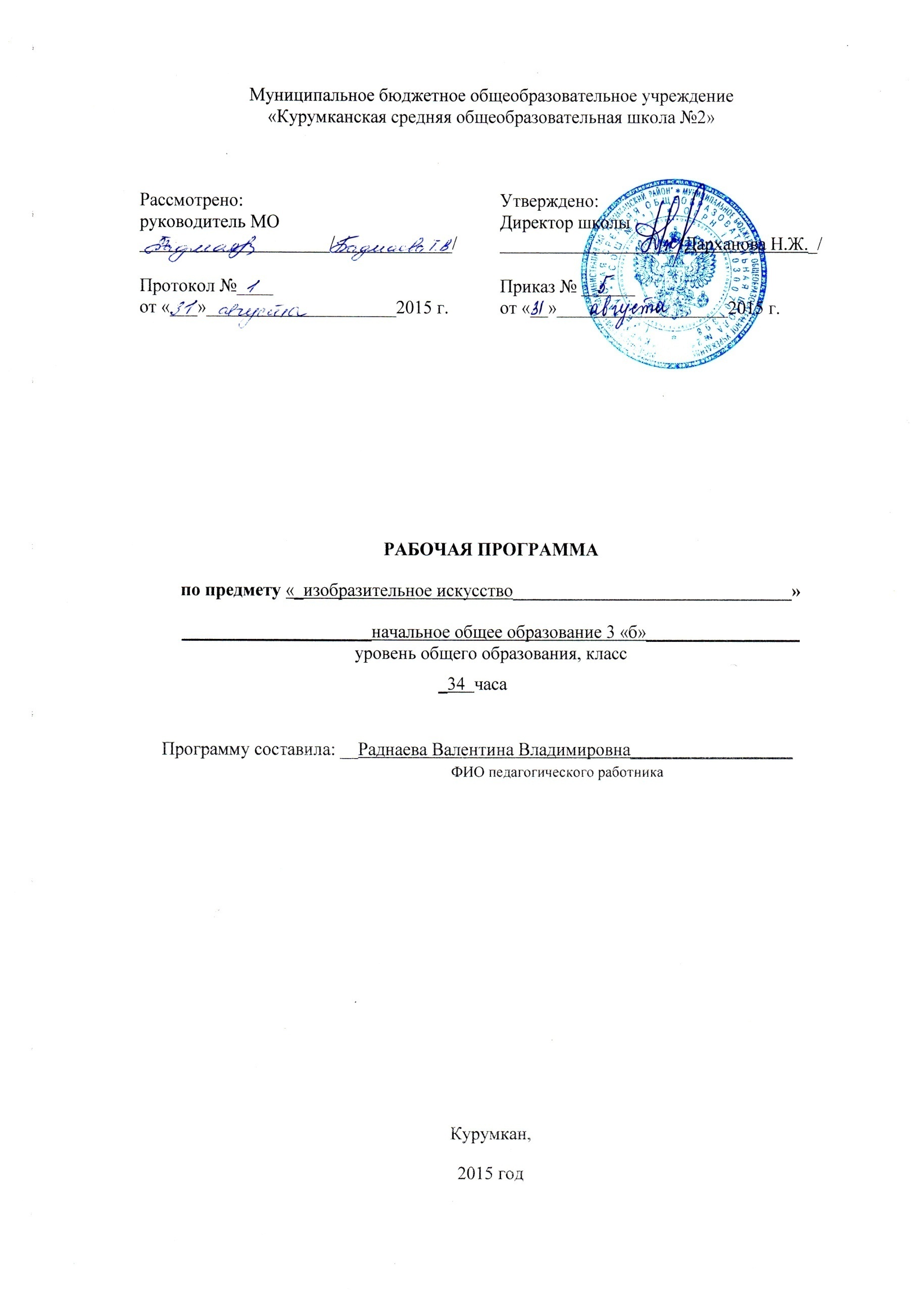 1. Пояснительная запискаРабочая программа  разработана  в соответствии с Федеральным законом Российской Федерации от 29 декабря 2012г. N273-ФЗ «Об образовании в Российской Федерации»; Планом действий по модернизации общего образования на 2011- 2015 годы (утв.распоряжением Правительства РФ от 7сентября 2010 г.N1507-р); Федеральным государственным образовательным стандартом основного общего образования (утвержден приказом Министерства образования и науки Российской Федерации от 17 декабря 2010 г. №1897); Приказом Министерства образования и науки РФ от 29 декабря 2014 г. №1644 "О внесении изменений в приказ Министерства образования и науки Российской Федерации от 17 декабря 2010 г.№1897 «Об утверждении федерального государственного образовательного стандарта основного общего образования»; Постановлением Главного государственного санитарного врача РФ от 29 декабря 2010 года №189 «Об утверждении СанПиН 2.4.2.282110 «Санитарно-эпидемиологические требования к условиям и организации обучения в общеобразовательных учреждениях»; Приказом Министерства образования и науки Российской Федерации от 31.03.2014 №253 «Об утверждении федерального перечня учебников, рекомендуемых к использованию при реализации и имеющих государственную аккредитацию образовательных программ начального общего, основного общего, среднего общего образования»; Примерной основной образовательной программой основного общего образования (одобрена решением федерального учебно-методического объединения по общему образованию (протокол  от 8 апреля 2015 г. № 1/15); Основной образовательной программой основного общего образования МБОУ «Курумканская СОШ №2» , Уставом школы и учебным планом на 2015-2016 у.г.Рабочая программа по изобразительному искусству для 3 класса составлена на основе авторской программы «Изобразительное искусство», разработанной О.А. Куревиной и Е.Д. Ковалевской, и является составной частью Образовательной системы «Школа 2100»; программы начального общего образования в соответствии «ФГОС 2010». Согласно Федеральному базисному плану для образовательных учреждений РФ для обязательного изучения курса на этапе начального общего образования в 3 классе отводится 34  часа из расчёта 1 час в неделю. Основные цели курса1.  Воспитание культуры личности, формирование интереса к искусству как части общечеловеческой культуры, средству познания мира и самопознания.2.  Воспитание в детях эстетического чувства.3.  Получение учащимися первоначальных знаний о пластических искусствах в искусствоведческом аспекте.4.  Развитие умения воспринимать и анализировать содержание различных произведений искусства.5.  Развитие воображения и зрительной памяти.6.  Освоение элементарной художественной грамотности и основных приёмов изобразительной деятельности.7. Воспитание у учащихся умения согласованно и продуктивно работать в группах.8.  Развитие и практическое применение полученных знаний и умений (ключевых компетенций) в проектной деятельности.В соответствии с поставленными целями в курсе решаются следующие задачи:1.   Расширение художественно-эстетического кругозора (начальные темы каждого учебника, посвященные знакомству с видами и задачами изобразительного искусства, его классификацией).2.  Воспитание зрительской культуры, умения увидеть художественное и эстетическое своеобразие произведений искусства и грамотно рассказать об этом на языке изобразительного искусства (рубрики «Учимся видеть» и «Изучаем работу мастера»).3.  Приобщение к достижениям мировой художественной культуры (темы, относящиеся к истории искусства).4.  Освоение изобразительных приёмов с использованием различных материалов и инструментов, в том числе экспериментирование и работа в смешанной технике.5.  Создание простейших художественных образов средствами живописи, рисунка, графики, пластики.6. Освоение простейших технологий дизайна и оформительского искусства.2.  Общая характеристика учебного предметаОсобенности курса: 1) Сочетание иллюстративного материала с познавательным и ориентированным на практические занятия в области овладения первичными навыками художественной и изобразительной деятельности. Авторы исходят из того, что объёмы учебников ограничены, а представления об искусстве у современных младших школьников, как правило, отрывочны и случайны. Поэтому для облегчения восприятия необходимой для освоения курса информации следует максимально использовать имеющийся у детей жизненный опыт и именно на его основе объяснять им смысл главных понятий изобразительного искусства, постепенно вводить по ходу изучения материала искусствоведческие термины и понятия, закрепляя теоретический материал уроков с помощью выполнения практических заданий, данных в рабочих тетрадях. При этом необходимо учить детей не стесняться эмоционально реагировать на объекты искусства, чувствовать образный строй произведений и осмысленно излагать и защищать свою точку зрения.2) Последовательность, единство и взаимосвязь теоретических и практических заданий. Основной способ получения знаний - деятельностный подход. Чрезвычайно важно, чтобы ребёнок понимал значение технологии выполнения творческих работ, мог в дальнейшем самостоятельно построить алгоритм выполнения аналогичных заданий. Это способствует возникновению навыка осмысления и закрепления своего опыта. Таким образом, школьник может научиться делать любое новое дело, самостоятельно осваивая его.В результате изучения предлагаемого курса у учащихся складывается представление о структуре изобразительного искусства и его месте в жизни современного человека, одновременно развивается эмоционально-образное восприятие мира и предметов искусства, возникает потребность в творческой деятельности и уверенность в своих силах, воспитывается эстетический вкус и понимание гармонии.3)   Творческая направленность заданий, их разнообразие, учёт индивидуальности ученика, дифференциация по уровням выполнения, опора на проектную деятельность. Традиционно в основе обучения лежит усвоение знаний. Если исходить из такой цели образования, предлагаемое содержание курса изобразительного искусства в начальной школе слишком объёмное. Поэтому авторы руководствуются традиционным для учебников «Школы 2100» принципом минимакса. Согласно этому принципу, учебники содержат избыточные знания, которые учащиеся могут усвоить, а также избыточные задания, которые они могут выполнить по собственному желанию. В то же время важнейшие понятия и связи, входящие в минимум содержания (стандарт), должны усвоить все ученики.4) Практическая значимость, жизненная востребованность результата деятельности. Процесс обучения должен сводиться к выработке навыка истолкования своего опыта. Это достигается тем, что учащиеся в процессе обучения используют полученные знания во время выполнения конкретных практических и в то же время творческих заданий. Это могут быть поздравительные открытки, календари, театральные спектакли, плакаты и панно для оформления класса. Решение проблемных творческих продуктивных задач - главный способ осмысления мира.5) Воспитание в детях умения согласованно работать в коллективе. Многие итоговые творческие задания могут быть выполнены только при условии разумно организованной работы группы учащихся, а возможно, и всего класса. В процессе выполнения этих работ каждый ребёнок учится осознавать важность своей роли в выполнении общего задания, уважать своих товарищей и продуктивно работать в группе.В программе реализуется деятельностно-практический подход к обучению, направленный на формирование как общеучебных, так и специальных предметных умений и навыков. В курсе осуществляются межпредметные связи изобразительного искусства с технологией, литературой, театром, музыкой, окружающим миром, информатикой, развитием речи. Важной методической составляющей курса для обучения навыкам работы различными материалами в разных техниках являются материалы под рубрикой «Твоя мастерская» и технологические памятки, находящиеся в конце учебника. Для того чтобы сформировать у учащихся умение видеть и понимать суть работы художника, в рубрике «Учимся видеть» даётся алгоритм анализа художественного произведения, который расширяется по мере усвоения нового материала.3. Описание места учебного предмета в учебном планеСодержание курса содержит в рамках предмета «Изобразительное искусство» – 1 час  в неделю. Общий  объём  учебного времени составляет  34 часа.4. Личностные, метапредметные и предметнын результаты.Личностными результатами изучения курса «Изобразительное искусство» в третьем классе является формирование следующих умений:- формирование у ребёнка ценностных ориентиров в области изобразительного искусства;- воспитание уважительного отношения к творчеству, как своему, так и других людей;- развитие самостоятельности в поиске решения различных изобразительных задач;- формирование духовных и эстетических потребностей;- овладение различными приёмами и техниками изобразительной деятельности;- воспитание готовности к отстаиванию своего эстетического идеала;- отработка навыков самостоятельной и групповой работы.Метапредметные результаты освоения курса обеспечиваются познавательными и коммуникативными учебными действиями, а также межпредметными связями с технологией, музыкой, литературой, историей, и даже с математикой. Поскольку художественно-творческая изобразительная деятельность неразрывно связана с эстетическим видением действительности, на занятиях курса детьми изучается общеэстетический контекст. Это довольно широкий спектр понятий, усвоение которых поможет учащимся осознанно включиться в творческий процесс. Кроме этого, метапредметными результатами изучения курса «Изобразительное искусство» является формирование перечисленных ниже универсальных учебных действий.Регулятивные универсальные учебные действия:- проговаривать последовательность действий на уроке;- учиться работать по предложенному учителем плану;- учиться отличать верно выполненное задание от неверно выполненного;-  учиться совместно с учителем и другими учениками давать эмоциональную оценку деятельности класса на уроке.Основой для формирования этих действий служит соблюдение технологии оценивания образовательных достижений.Познавательные универсальные учебные действия:- ориентироваться в своей системе знаний: отличать новое от уже известного с помощью учителя;- делать предварительный отбор источников информации: ориентироваться в учебнике (на развороте, в оглавлении, в словаре);- добывать новые знания: находить ответы на вопросы, используя учебник, свой жизненный опыт и информацию, полученную на уроке;-  перерабатывать полученную информацию: делать выводы в результате совместной работы всего класса;-  сравнивать и группировать произведения изобразительного искусства (по изобразительным средствам, жанрам и т.д.);-  преобразовывать информацию из одной формы в другую, на основе заданных в учебнике и рабочей тетради алгоритмов самостоятельно выполнять творческие задания.Коммуникативные универсальные учебные действия:- уметь пользоваться языком изобразительного искусства:а) донести свою позицию до собеседника;б) оформить свою мысль в устной форме (на уровне небольшого высказывания);- уметь слушать и понимать высказывания собеседников;-  совместно договариваться о правилах общения и поведения в школе и на уроках изобразительного искусства и следовать им;- учиться согласованно работать в группе:а) учиться планировать работу в группе;б) учиться распределять работу между участниками проекта;в) понимать общую задачу проекта и точно выполнять свою часть работы;г) уметь выполнять различные роли в группе (лидера, исполнителя, критика).Предметными результатами изучения курса «Изобразительное искусство» являются:1.  Овладение языком изобразительного искусства: иметь чёткое представление о жанрах живописи и их особенностях (натюрморт, пейзаж, анималистический жанр, батальная живопись, портрет, бытовой жанр, историческая живопись);-  понимать и уметь объяснять, что такое цветовая гамма, цветовой круг, штриховка, тон, растушёвка, блик, рамка-видоискатель, соотношение целого и его частей, соразмерность частей человеческого лица, мимика, стиль, билибинский стиль в иллюстрации, буквица;- знать и уметь объяснять, что такое орнамент;- знать и уметь объяснять, что такое театр, театральная декорация, театральный костюм и чем занимаются театральные художники;-  учиться описывать живописные произведения с использованием уже изученных понятий.2. Эмоциональное восприятие и оценивание произведения искусства:- чувствовать и уметь описывать, в чём состоит образный характер различных произведений;- уметь рассказывать о том, какая цветовая гамма используется в различных картинах и как она влияет на настроение, переданное в них.3.   Различение особенностей различных видов изобразительной деятельности. Дальнейшее овладение навыками:- рисования цветными карандашами;- рисования простым карандашом (передача объёма предмета с помощью светотени);- выполнения декоративного панно в технике аппликации;- выполнения декоративного панно из природных материалов;- выполнения растительного орнамента (хохломская роспись);- выполнения плетёного орнамента в зверином стиле;-  овладения различными приёмами работы акварельными красками (техникой отпечатка);- работой гуашевыми красками;- постановки и оформления кукольного спектакля.4.  Углубление понятий о некоторых видах изобразительного искусства:- живопись (натюрморт, пейзаж, бытовая живопись);- графика (иллюстрация);- народные промыслы (хохломская роспись, бурятские орнаменты).5.  Изучение произведений признанных мастеров изобразительного искусства и объяснение их особенностей (Русский музей).6. Иметь понятие об искусстве оформления книги в средневековой Руси.5. Содержание программы (34 часа)Занятия 1-4 (4 ч). Изучение жанров живописи (натюрморт, пейзаж, портрет, анималистический жанр, бытовой жанр, батальный жанр, исторический жанр).Что такое натюрморт. Выполнение заданий на закрепление полученных знаний в учебнике. Развитие умения рассказывать о живописных работах на языке искусства с использованием изученных ранее терминов и понятий.Что такое пейзаж. Барбизонская школа пейзажа. Особенности импрессионизма. Изучение зимнего колорита на примере произведений А. Грабаря, А. Остроумовой-Лебедевой и Р. Кента.Что такое портрет. Виды портретов: парадные и камерные, групповые, парные и индивидуальные.Исторический и батальный жанры на примере произведений Н. Рериха и И. Айвазовского.Бытовой и анималистический жанры на примере произведений К. Гуна, Г. Терборха и Т. Жерико.Занятия 5-7 (3 ч). Углубление знаний о цвете. Понятие о цветовой гамме живописного произведения. Цветовой круг. Определение дополнительных и родственных цветов по цветовому кругу. Работа цветными карандашами.Занятия 8-10 (3 ч). Понятие о декоративном панно. Коллективная работа: декоративное панно в технике аппликации. Выполнение декоративного панно с использованием природного материала.Занятия 11-13 (3 ч). Выявление объёма и формы гранёных и округлых поверхностей и простых геометрических тел (пирамиды и цилиндра). Отработка различной штриховки (различное направление штрихов, послойное уплотнение штриховки). Распределение светотени на различных поверхностях.Рисование натюрморта из геометрических тел с натуры.Занятия 14-16 (3 ч). Изучение основных пропорций человеческого лица. Получение представления о соразмерности, соотношении целого и его частей, идеальном соотношении частей человеческого лица, мимике.Тренировка наблюдательности: изменение пропорций лица человека с возрастом, мимика.Занятия 17-18 (2 ч). Народные промыслы: изучение хохломской росписи. Этапы выполнения различных видов хохломской росписи.Занятие 19 (2 ч). Продолжение изучения орнамента. Бурятские орнаменты.Занятие 20 (2 ч). Совмещение нескольких техник при работе акварельными красками. Техника отпечатка.Занятия 21-23 (3 ч). Изучение особенностей стиля мастера иллюстрации И. Билибина. Иллюстрации И. Билибина к сказкам. Рисование в любой технике иллюстрации к русской народной сказке или панно «Древнерусский витязь и девица-красавица».Занятия 24-25 (2 ч). Древнерусская книга. Иметь представление о том, что такое буквица, лицевая рукопись. Коллективная работа «Кириллица».Занятия 26-30 (4 ч). Как создаётся театральный спектакль. Получение представления о работе различных театральных художников (декорации и костюмы). Коллективная работа: подготовка и постановка кукольного спектакля по сказке П. Бажова «Серебряное Копытце».Занятие 31 (1 ч). Изучение истории Русского музея и некоторых картин, представленных в нём. Класс можно разделить на группы и поручить представителям групп рассказать о каждой картине. Рассказ может сопровождаться подходящей музыкой.Занятия 32-34 (2 ч). Проектные задания (открытки или панно) к праздникам.6. Календарно-тематическое планирование  Система оценки достижения планируемых результатов освоения предметаВ УМК используется технология оценивания образовательных достижений (учебных успехов) учащихся - в соответствии с развивающей, личностно ориентированной Образовательной системой «Школа 2100», которая позволяет:1)  определять, как ученик овладевает умениями по использованию знаний, т.е. насколько обучение соответствует современным целям обучения;2)  развивать у ученика умения самостоятельно оценивать результат своих действий, контролировать себя, находить и исправлять собственные ошибки;3)  мотивировать ученика на успех, избавить его от страха перед школьным контролем и оцениванием;4) создавать комфортную обстановку, сохранить психологическое здоровье детей.Поскольку изобразительное искусство - предмет особый, нужно очень деликатно подходить к оцениванию результатов работы учащихся. Чтобы воспитать гармоничного, уверенного в своих силах человека, важно не отбить у него интерес к искусству и желание рисовать. Только в этом случае полученные знания и умения останутся с детьми надолго и существенно украсят и обогатят их последующую жизнь.Основные требования к качеству знаний, предъявляемые на занятиях по изобразительному искусству1.  Важны только те знания учащихся, которыми они могут пользоваться на практике. Фактически нужны навыки использования знаний, а не сами знания. Разнообразные теоретические знания, полученные школьниками, должны позволять им грамотно анализировать различные произведения искусства и формулировать, в чём состоят особенности их собственных работ.2. Важны и нужны прочные знания, а не выученный к данному уроку материал.3.  Важно, чтобы школьники умели самостоятельно пользоваться полученными практическими умениями для выполнения собственных творческих работ: разнообразных открыток, календарей, панно и т.п.Оценка усвоения знаний и умений осуществляется через выполнение учащимися продуктивных заданий в учебниках и рабочих тетрадях.Продуктивные задания требуют не столько найти готовый ответ в тексте, сколько применить полученные знания к конкретному практическому или творческому заданию. Учащийся, полностью выполнивший самостоятельно весь необходимый объём заданий в учебнике и рабочей тетради, усвоит все необходимые в курсе знания. При этом он не столько будет помнить определение понятий и формулировки законов, сколько будет уметь применять их в жизни. Подобные задания должны удовлетворять всем изложенным критериям (прежде всего, требовать творческого применения знаний) и, желательно, быть связанными с какой-либо практической деятельностью (писать, рисовать, конструировать и тому подобное).Очень важно, чтобы объём заданий учитель определял, исходя из уровня знаний и возможностей своих учеников. В любом случае нет необходимости выполнять все задания в учебниках и рабочих тетрадях (принцип минимакса). Оценка усвоения знаний и умений осуществляется через постоянное повторение важнейших понятий, законов и правил.На этапе актуализации знаний перед началом изучения нового материала учитель может проводить блиц-опрос важнейших понятий курса и их взаимосвязей, которые необходимо вспомнить для правильного понимания новой темы. Преимущество такой проверки состоит в том, что учитель оказывается постоянно в курсе тех знаний, которыми обладают дети. В том случае, когда никто из учащихся не может дать ответ на вопрос, они под руководством учителя обращаются к словарю. Это лишний раз учит работе с ним и показывает, как поступать человеку, если он хочет что-либо узнать.Задания в учебнике и рабочей тетради включают, в соответствии с принципом минимакса, не только обязательный минимум (требования программы), который должны усвоить все ученики, но и максимум, который школьники могут усвоить. Таким образом, каждый ученик должен усвоить каждую тему, выполнив определённый объём заданий в учебнике и рабочей тетради. Положительные оценки и отметки за задания самостоятельных работ являются своеобразным зачётом по изученной теме. Каждая тема у каждого ученика должна быть зачтена, однако срок получения зачета не должен быть жёстко ограничен (например, ученики должны сдать все темы до конца четверти). Это учит их планированию своих действий. Но видеть результаты своей работы учащиеся должны постоянно. Важно, чтобы после изучения каждой темы у каждого ученика оставались выполненные в рабочей тетради или на отдельных листах работы. Желательно, чтобы в рабочей тетради к концу учебного года не осталось пустых мест (образцы, выполненные красками, нужно вклеивать в тетрадь после полного высыхания).В особую папку помещаются оригиналы или копии (бумажные, цифровые) выполненных учеником творческих заданий, содержащие не только отметку (балл), но и оценку (словесную характеристику его успехов и советы по улучшению, устранению возможных недостатков). Накопление этих отметок и оценок показывает результаты продвижения в усвоении новых знаний и умений каждым учеником, развитие его умений действовать.7. Описание материально-технического обеспечения образовательного процессаУчебникиЭлектронные образовательные ресурсы, применяемые при изучении предмета 1. Интернет – ресурсы: www.school2100.ru№ п/пСодержание (разделы, темы)Коли-чество часовОсновные виды учебной деятельности (УУД)ДатаДата№ п/пСодержание (разделы, темы)Коли-чество часовОсновные виды учебной деятельности (УУД)План Факт 1Жанры живописи. Натюрморт.1Уметь: Рассказывать на языке искусства, что такое жанры живописи и какие они бывают; анализировать произ-ведение искусства; реализовывать задуманную творчес-кую идею. Рассказывать о барбизонской школе пейзажа и её достижениях и об импрессионизме; объяснять, в чём особенности метода живописи импрессионистов; писать зимний пейзаж по воображению. Рассказывать об особен-ностях портретного, исторического жанров в живописи; анализировать изучаемое произведение изобразительного искусства. Уметь: Объяснять, что такое цветовой круг,  пользовать-ся цветовым кругом: находить с его помощью дополни-тельные и родственные цвета; реализовывать творческий замысел на основе жанровых закономерностей, исполь-зовать приёмы штриховки цветными карандашами; анна-лизировать изучаемое произведений изобразительного искусства. Использовать в изготовлении элементов панно теплые и холодные цвета, различные приемы вырезания ножницами; реализовывать творческий замысел на основе жанровых закономерностей. Уметь: Использовать алгоритм рисования натюрморта из геометрических тел; распределять светотень на раз-личных поверхностях; передавать объем с помощью штриховки. Знать: историю и особенности хохломской росписи.  Уметь: отличать её от других народных промыслов; реа-лизовывать творческий замысел на основе жанровых за-кономерностей. Уметь: Работать акварелью, совмещая различные техники и даже материалы; использовать тех-нику отпечатка в своей работе акварелью; реализовывать творческий замысел на основе жанровых закономернос-тей. Знать:  о творчестве И. Билибина; объяснять, в чём состоят особенности билибинского стиля. Уметь: визу-ально определять работы этого художника; объяснять, что такое композиция иллюстрации. Знать: что такое буквица, лицевая рукопись; рассказывать об изготовлении книг в Древней Руси. Уметь: Смешивать краски на палитре, наносить краску широкой кистью для густого фона, прорисовывать мелкие детали; реализовывать собственный замысел. Знать:  как создается театральный спектакль; о работе различных театральных художников (декорации и костюмы), о работе различных театральных художников.  Уметь: реализовывать творческий замысел на основе жанровых закономерностей, выполнять заготовки для кукол; использовать в работе приемы обработки различ-ных материалов. Уметь: рассказывать о картинах Русского музея; пони-мать значение музеев для сохранения культурного нас-ледия отечественных и зарубежных мастеров изобрази-тельного искусства; выполнять своими руками подарки родным и близким к праздникам; проводить анализ задания с опорой на схему; соблюдать аккуратность выполнения работы; реализовывать творческий замысел в создании художественного образа.Личностные: Самостоятельно определять и описывать собственные чувства, возникающие в результате созерца-ния, обсуждения наблюдаемых объектов. Проявлять за-интересованность в приобретении и расширении знаний и способов действий, творческий подход к выполнению задании. Определять под руководством педагога самые простые правила поведения при сотрудничестве. Анали-зировать свои действия и управлять ими; сопоставлять собственную оценку своей деятельности с оценкой учи-теля. Самостоятельно делать выбор, какое мнение при-нять в предложенных ситуациях, опираясь на общие для всех простые правила поведения. Уважительно относить-ся к творчеству, как своему, так и других людей. Пони-мать особую роль культуры и искусства в жизни общест-ва и каждого отдельного человека.Регулятивные: Планировать свое действие в соответст-вии с поставленной задачей и условиями ее реализации; осуществлять анализ объектов с выделением существен-ных и несущественных признаков. Оценивать собствен-ную успешность выполнения заданий; планировать пос-ледовательность практических действий для реализации замысла, поставленной задачи; оценивать ход и результат выполнения работы; участвовать в обсуждении учебной задачи. Познавательные:  Воспринимать учебное задание, вы-бирать последовательность действий, оценивать ход и ре-зультат выполнения. Владеть логическими действиями сравнения, анализа, синтеза, обобщения, классификации, установления аналогии и причинно-следственных связей, построения рассуждений, отнесения к известным поняти-ям. Воспринимать учебное задание; выбирать последова-тельность действий Коммуникативные: Задавать вопросы, необходимые для организации собственной деятельности и сотрудни-чества с партнерами.  Составлять план работы и согласо-ванно действовать в коллективе. Участвовать в обсуждении учебной задачи.02.092Жанры живописи. Пейзаж: барбизонская школа пейзажа; импрессионизм; зимний колорит.1Уметь: Рассказывать на языке искусства, что такое жанры живописи и какие они бывают; анализировать произ-ведение искусства; реализовывать задуманную творчес-кую идею. Рассказывать о барбизонской школе пейзажа и её достижениях и об импрессионизме; объяснять, в чём особенности метода живописи импрессионистов; писать зимний пейзаж по воображению. Рассказывать об особен-ностях портретного, исторического жанров в живописи; анализировать изучаемое произведение изобразительного искусства. Уметь: Объяснять, что такое цветовой круг,  пользовать-ся цветовым кругом: находить с его помощью дополни-тельные и родственные цвета; реализовывать творческий замысел на основе жанровых закономерностей, исполь-зовать приёмы штриховки цветными карандашами; анна-лизировать изучаемое произведений изобразительного искусства. Использовать в изготовлении элементов панно теплые и холодные цвета, различные приемы вырезания ножницами; реализовывать творческий замысел на основе жанровых закономерностей. Уметь: Использовать алгоритм рисования натюрморта из геометрических тел; распределять светотень на раз-личных поверхностях; передавать объем с помощью штриховки. Знать: историю и особенности хохломской росписи.  Уметь: отличать её от других народных промыслов; реа-лизовывать творческий замысел на основе жанровых за-кономерностей. Уметь: Работать акварелью, совмещая различные техники и даже материалы; использовать тех-нику отпечатка в своей работе акварелью; реализовывать творческий замысел на основе жанровых закономернос-тей. Знать:  о творчестве И. Билибина; объяснять, в чём состоят особенности билибинского стиля. Уметь: визу-ально определять работы этого художника; объяснять, что такое композиция иллюстрации. Знать: что такое буквица, лицевая рукопись; рассказывать об изготовлении книг в Древней Руси. Уметь: Смешивать краски на палитре, наносить краску широкой кистью для густого фона, прорисовывать мелкие детали; реализовывать собственный замысел. Знать:  как создается театральный спектакль; о работе различных театральных художников (декорации и костюмы), о работе различных театральных художников.  Уметь: реализовывать творческий замысел на основе жанровых закономерностей, выполнять заготовки для кукол; использовать в работе приемы обработки различ-ных материалов. Уметь: рассказывать о картинах Русского музея; пони-мать значение музеев для сохранения культурного нас-ледия отечественных и зарубежных мастеров изобрази-тельного искусства; выполнять своими руками подарки родным и близким к праздникам; проводить анализ задания с опорой на схему; соблюдать аккуратность выполнения работы; реализовывать творческий замысел в создании художественного образа.Личностные: Самостоятельно определять и описывать собственные чувства, возникающие в результате созерца-ния, обсуждения наблюдаемых объектов. Проявлять за-интересованность в приобретении и расширении знаний и способов действий, творческий подход к выполнению задании. Определять под руководством педагога самые простые правила поведения при сотрудничестве. Анали-зировать свои действия и управлять ими; сопоставлять собственную оценку своей деятельности с оценкой учи-теля. Самостоятельно делать выбор, какое мнение при-нять в предложенных ситуациях, опираясь на общие для всех простые правила поведения. Уважительно относить-ся к творчеству, как своему, так и других людей. Пони-мать особую роль культуры и искусства в жизни общест-ва и каждого отдельного человека.Регулятивные: Планировать свое действие в соответст-вии с поставленной задачей и условиями ее реализации; осуществлять анализ объектов с выделением существен-ных и несущественных признаков. Оценивать собствен-ную успешность выполнения заданий; планировать пос-ледовательность практических действий для реализации замысла, поставленной задачи; оценивать ход и результат выполнения работы; участвовать в обсуждении учебной задачи. Познавательные:  Воспринимать учебное задание, вы-бирать последовательность действий, оценивать ход и ре-зультат выполнения. Владеть логическими действиями сравнения, анализа, синтеза, обобщения, классификации, установления аналогии и причинно-следственных связей, построения рассуждений, отнесения к известным поняти-ям. Воспринимать учебное задание; выбирать последова-тельность действий Коммуникативные: Задавать вопросы, необходимые для организации собственной деятельности и сотрудни-чества с партнерами.  Составлять план работы и согласо-ванно действовать в коллективе. Участвовать в обсуждении учебной задачи.09.093Портрет. Какие бывают портреты. Исторический и батальный жанры в живописи.1Уметь: Рассказывать на языке искусства, что такое жанры живописи и какие они бывают; анализировать произ-ведение искусства; реализовывать задуманную творчес-кую идею. Рассказывать о барбизонской школе пейзажа и её достижениях и об импрессионизме; объяснять, в чём особенности метода живописи импрессионистов; писать зимний пейзаж по воображению. Рассказывать об особен-ностях портретного, исторического жанров в живописи; анализировать изучаемое произведение изобразительного искусства. Уметь: Объяснять, что такое цветовой круг,  пользовать-ся цветовым кругом: находить с его помощью дополни-тельные и родственные цвета; реализовывать творческий замысел на основе жанровых закономерностей, исполь-зовать приёмы штриховки цветными карандашами; анна-лизировать изучаемое произведений изобразительного искусства. Использовать в изготовлении элементов панно теплые и холодные цвета, различные приемы вырезания ножницами; реализовывать творческий замысел на основе жанровых закономерностей. Уметь: Использовать алгоритм рисования натюрморта из геометрических тел; распределять светотень на раз-личных поверхностях; передавать объем с помощью штриховки. Знать: историю и особенности хохломской росписи.  Уметь: отличать её от других народных промыслов; реа-лизовывать творческий замысел на основе жанровых за-кономерностей. Уметь: Работать акварелью, совмещая различные техники и даже материалы; использовать тех-нику отпечатка в своей работе акварелью; реализовывать творческий замысел на основе жанровых закономернос-тей. Знать:  о творчестве И. Билибина; объяснять, в чём состоят особенности билибинского стиля. Уметь: визу-ально определять работы этого художника; объяснять, что такое композиция иллюстрации. Знать: что такое буквица, лицевая рукопись; рассказывать об изготовлении книг в Древней Руси. Уметь: Смешивать краски на палитре, наносить краску широкой кистью для густого фона, прорисовывать мелкие детали; реализовывать собственный замысел. Знать:  как создается театральный спектакль; о работе различных театральных художников (декорации и костюмы), о работе различных театральных художников.  Уметь: реализовывать творческий замысел на основе жанровых закономерностей, выполнять заготовки для кукол; использовать в работе приемы обработки различ-ных материалов. Уметь: рассказывать о картинах Русского музея; пони-мать значение музеев для сохранения культурного нас-ледия отечественных и зарубежных мастеров изобрази-тельного искусства; выполнять своими руками подарки родным и близким к праздникам; проводить анализ задания с опорой на схему; соблюдать аккуратность выполнения работы; реализовывать творческий замысел в создании художественного образа.Личностные: Самостоятельно определять и описывать собственные чувства, возникающие в результате созерца-ния, обсуждения наблюдаемых объектов. Проявлять за-интересованность в приобретении и расширении знаний и способов действий, творческий подход к выполнению задании. Определять под руководством педагога самые простые правила поведения при сотрудничестве. Анали-зировать свои действия и управлять ими; сопоставлять собственную оценку своей деятельности с оценкой учи-теля. Самостоятельно делать выбор, какое мнение при-нять в предложенных ситуациях, опираясь на общие для всех простые правила поведения. Уважительно относить-ся к творчеству, как своему, так и других людей. Пони-мать особую роль культуры и искусства в жизни общест-ва и каждого отдельного человека.Регулятивные: Планировать свое действие в соответст-вии с поставленной задачей и условиями ее реализации; осуществлять анализ объектов с выделением существен-ных и несущественных признаков. Оценивать собствен-ную успешность выполнения заданий; планировать пос-ледовательность практических действий для реализации замысла, поставленной задачи; оценивать ход и результат выполнения работы; участвовать в обсуждении учебной задачи. Познавательные:  Воспринимать учебное задание, вы-бирать последовательность действий, оценивать ход и ре-зультат выполнения. Владеть логическими действиями сравнения, анализа, синтеза, обобщения, классификации, установления аналогии и причинно-следственных связей, построения рассуждений, отнесения к известным поняти-ям. Воспринимать учебное задание; выбирать последова-тельность действий Коммуникативные: Задавать вопросы, необходимые для организации собственной деятельности и сотрудни-чества с партнерами.  Составлять план работы и согласо-ванно действовать в коллективе. Участвовать в обсуждении учебной задачи.16.094Бытовой и анималистический жанры.1Уметь: Рассказывать на языке искусства, что такое жанры живописи и какие они бывают; анализировать произ-ведение искусства; реализовывать задуманную творчес-кую идею. Рассказывать о барбизонской школе пейзажа и её достижениях и об импрессионизме; объяснять, в чём особенности метода живописи импрессионистов; писать зимний пейзаж по воображению. Рассказывать об особен-ностях портретного, исторического жанров в живописи; анализировать изучаемое произведение изобразительного искусства. Уметь: Объяснять, что такое цветовой круг,  пользовать-ся цветовым кругом: находить с его помощью дополни-тельные и родственные цвета; реализовывать творческий замысел на основе жанровых закономерностей, исполь-зовать приёмы штриховки цветными карандашами; анна-лизировать изучаемое произведений изобразительного искусства. Использовать в изготовлении элементов панно теплые и холодные цвета, различные приемы вырезания ножницами; реализовывать творческий замысел на основе жанровых закономерностей. Уметь: Использовать алгоритм рисования натюрморта из геометрических тел; распределять светотень на раз-личных поверхностях; передавать объем с помощью штриховки. Знать: историю и особенности хохломской росписи.  Уметь: отличать её от других народных промыслов; реа-лизовывать творческий замысел на основе жанровых за-кономерностей. Уметь: Работать акварелью, совмещая различные техники и даже материалы; использовать тех-нику отпечатка в своей работе акварелью; реализовывать творческий замысел на основе жанровых закономернос-тей. Знать:  о творчестве И. Билибина; объяснять, в чём состоят особенности билибинского стиля. Уметь: визу-ально определять работы этого художника; объяснять, что такое композиция иллюстрации. Знать: что такое буквица, лицевая рукопись; рассказывать об изготовлении книг в Древней Руси. Уметь: Смешивать краски на палитре, наносить краску широкой кистью для густого фона, прорисовывать мелкие детали; реализовывать собственный замысел. Знать:  как создается театральный спектакль; о работе различных театральных художников (декорации и костюмы), о работе различных театральных художников.  Уметь: реализовывать творческий замысел на основе жанровых закономерностей, выполнять заготовки для кукол; использовать в работе приемы обработки различ-ных материалов. Уметь: рассказывать о картинах Русского музея; пони-мать значение музеев для сохранения культурного нас-ледия отечественных и зарубежных мастеров изобрази-тельного искусства; выполнять своими руками подарки родным и близким к праздникам; проводить анализ задания с опорой на схему; соблюдать аккуратность выполнения работы; реализовывать творческий замысел в создании художественного образа.Личностные: Самостоятельно определять и описывать собственные чувства, возникающие в результате созерца-ния, обсуждения наблюдаемых объектов. Проявлять за-интересованность в приобретении и расширении знаний и способов действий, творческий подход к выполнению задании. Определять под руководством педагога самые простые правила поведения при сотрудничестве. Анали-зировать свои действия и управлять ими; сопоставлять собственную оценку своей деятельности с оценкой учи-теля. Самостоятельно делать выбор, какое мнение при-нять в предложенных ситуациях, опираясь на общие для всех простые правила поведения. Уважительно относить-ся к творчеству, как своему, так и других людей. Пони-мать особую роль культуры и искусства в жизни общест-ва и каждого отдельного человека.Регулятивные: Планировать свое действие в соответст-вии с поставленной задачей и условиями ее реализации; осуществлять анализ объектов с выделением существен-ных и несущественных признаков. Оценивать собствен-ную успешность выполнения заданий; планировать пос-ледовательность практических действий для реализации замысла, поставленной задачи; оценивать ход и результат выполнения работы; участвовать в обсуждении учебной задачи. Познавательные:  Воспринимать учебное задание, вы-бирать последовательность действий, оценивать ход и ре-зультат выполнения. Владеть логическими действиями сравнения, анализа, синтеза, обобщения, классификации, установления аналогии и причинно-следственных связей, построения рассуждений, отнесения к известным поняти-ям. Воспринимать учебное задание; выбирать последова-тельность действий Коммуникативные: Задавать вопросы, необходимые для организации собственной деятельности и сотрудни-чества с партнерами.  Составлять план работы и согласо-ванно действовать в коллективе. Участвовать в обсуждении учебной задачи.23.095Цветовая гамма. Твоя мастерская: цветовой круг.1Уметь: Рассказывать на языке искусства, что такое жанры живописи и какие они бывают; анализировать произ-ведение искусства; реализовывать задуманную творчес-кую идею. Рассказывать о барбизонской школе пейзажа и её достижениях и об импрессионизме; объяснять, в чём особенности метода живописи импрессионистов; писать зимний пейзаж по воображению. Рассказывать об особен-ностях портретного, исторического жанров в живописи; анализировать изучаемое произведение изобразительного искусства. Уметь: Объяснять, что такое цветовой круг,  пользовать-ся цветовым кругом: находить с его помощью дополни-тельные и родственные цвета; реализовывать творческий замысел на основе жанровых закономерностей, исполь-зовать приёмы штриховки цветными карандашами; анна-лизировать изучаемое произведений изобразительного искусства. Использовать в изготовлении элементов панно теплые и холодные цвета, различные приемы вырезания ножницами; реализовывать творческий замысел на основе жанровых закономерностей. Уметь: Использовать алгоритм рисования натюрморта из геометрических тел; распределять светотень на раз-личных поверхностях; передавать объем с помощью штриховки. Знать: историю и особенности хохломской росписи.  Уметь: отличать её от других народных промыслов; реа-лизовывать творческий замысел на основе жанровых за-кономерностей. Уметь: Работать акварелью, совмещая различные техники и даже материалы; использовать тех-нику отпечатка в своей работе акварелью; реализовывать творческий замысел на основе жанровых закономернос-тей. Знать:  о творчестве И. Билибина; объяснять, в чём состоят особенности билибинского стиля. Уметь: визу-ально определять работы этого художника; объяснять, что такое композиция иллюстрации. Знать: что такое буквица, лицевая рукопись; рассказывать об изготовлении книг в Древней Руси. Уметь: Смешивать краски на палитре, наносить краску широкой кистью для густого фона, прорисовывать мелкие детали; реализовывать собственный замысел. Знать:  как создается театральный спектакль; о работе различных театральных художников (декорации и костюмы), о работе различных театральных художников.  Уметь: реализовывать творческий замысел на основе жанровых закономерностей, выполнять заготовки для кукол; использовать в работе приемы обработки различ-ных материалов. Уметь: рассказывать о картинах Русского музея; пони-мать значение музеев для сохранения культурного нас-ледия отечественных и зарубежных мастеров изобрази-тельного искусства; выполнять своими руками подарки родным и близким к праздникам; проводить анализ задания с опорой на схему; соблюдать аккуратность выполнения работы; реализовывать творческий замысел в создании художественного образа.Личностные: Самостоятельно определять и описывать собственные чувства, возникающие в результате созерца-ния, обсуждения наблюдаемых объектов. Проявлять за-интересованность в приобретении и расширении знаний и способов действий, творческий подход к выполнению задании. Определять под руководством педагога самые простые правила поведения при сотрудничестве. Анали-зировать свои действия и управлять ими; сопоставлять собственную оценку своей деятельности с оценкой учи-теля. Самостоятельно делать выбор, какое мнение при-нять в предложенных ситуациях, опираясь на общие для всех простые правила поведения. Уважительно относить-ся к творчеству, как своему, так и других людей. Пони-мать особую роль культуры и искусства в жизни общест-ва и каждого отдельного человека.Регулятивные: Планировать свое действие в соответст-вии с поставленной задачей и условиями ее реализации; осуществлять анализ объектов с выделением существен-ных и несущественных признаков. Оценивать собствен-ную успешность выполнения заданий; планировать пос-ледовательность практических действий для реализации замысла, поставленной задачи; оценивать ход и результат выполнения работы; участвовать в обсуждении учебной задачи. Познавательные:  Воспринимать учебное задание, вы-бирать последовательность действий, оценивать ход и ре-зультат выполнения. Владеть логическими действиями сравнения, анализа, синтеза, обобщения, классификации, установления аналогии и причинно-следственных связей, построения рассуждений, отнесения к известным поняти-ям. Воспринимать учебное задание; выбирать последова-тельность действий Коммуникативные: Задавать вопросы, необходимые для организации собственной деятельности и сотрудни-чества с партнерами.  Составлять план работы и согласо-ванно действовать в коллективе. Участвовать в обсуждении учебной задачи.30.096Твоя мастерская: штриховка и цветовой тон.1Уметь: Рассказывать на языке искусства, что такое жанры живописи и какие они бывают; анализировать произ-ведение искусства; реализовывать задуманную творчес-кую идею. Рассказывать о барбизонской школе пейзажа и её достижениях и об импрессионизме; объяснять, в чём особенности метода живописи импрессионистов; писать зимний пейзаж по воображению. Рассказывать об особен-ностях портретного, исторического жанров в живописи; анализировать изучаемое произведение изобразительного искусства. Уметь: Объяснять, что такое цветовой круг,  пользовать-ся цветовым кругом: находить с его помощью дополни-тельные и родственные цвета; реализовывать творческий замысел на основе жанровых закономерностей, исполь-зовать приёмы штриховки цветными карандашами; анна-лизировать изучаемое произведений изобразительного искусства. Использовать в изготовлении элементов панно теплые и холодные цвета, различные приемы вырезания ножницами; реализовывать творческий замысел на основе жанровых закономерностей. Уметь: Использовать алгоритм рисования натюрморта из геометрических тел; распределять светотень на раз-личных поверхностях; передавать объем с помощью штриховки. Знать: историю и особенности хохломской росписи.  Уметь: отличать её от других народных промыслов; реа-лизовывать творческий замысел на основе жанровых за-кономерностей. Уметь: Работать акварелью, совмещая различные техники и даже материалы; использовать тех-нику отпечатка в своей работе акварелью; реализовывать творческий замысел на основе жанровых закономернос-тей. Знать:  о творчестве И. Билибина; объяснять, в чём состоят особенности билибинского стиля. Уметь: визу-ально определять работы этого художника; объяснять, что такое композиция иллюстрации. Знать: что такое буквица, лицевая рукопись; рассказывать об изготовлении книг в Древней Руси. Уметь: Смешивать краски на палитре, наносить краску широкой кистью для густого фона, прорисовывать мелкие детали; реализовывать собственный замысел. Знать:  как создается театральный спектакль; о работе различных театральных художников (декорации и костюмы), о работе различных театральных художников.  Уметь: реализовывать творческий замысел на основе жанровых закономерностей, выполнять заготовки для кукол; использовать в работе приемы обработки различ-ных материалов. Уметь: рассказывать о картинах Русского музея; пони-мать значение музеев для сохранения культурного нас-ледия отечественных и зарубежных мастеров изобрази-тельного искусства; выполнять своими руками подарки родным и близким к праздникам; проводить анализ задания с опорой на схему; соблюдать аккуратность выполнения работы; реализовывать творческий замысел в создании художественного образа.Личностные: Самостоятельно определять и описывать собственные чувства, возникающие в результате созерца-ния, обсуждения наблюдаемых объектов. Проявлять за-интересованность в приобретении и расширении знаний и способов действий, творческий подход к выполнению задании. Определять под руководством педагога самые простые правила поведения при сотрудничестве. Анали-зировать свои действия и управлять ими; сопоставлять собственную оценку своей деятельности с оценкой учи-теля. Самостоятельно делать выбор, какое мнение при-нять в предложенных ситуациях, опираясь на общие для всех простые правила поведения. Уважительно относить-ся к творчеству, как своему, так и других людей. Пони-мать особую роль культуры и искусства в жизни общест-ва и каждого отдельного человека.Регулятивные: Планировать свое действие в соответст-вии с поставленной задачей и условиями ее реализации; осуществлять анализ объектов с выделением существен-ных и несущественных признаков. Оценивать собствен-ную успешность выполнения заданий; планировать пос-ледовательность практических действий для реализации замысла, поставленной задачи; оценивать ход и результат выполнения работы; участвовать в обсуждении учебной задачи. Познавательные:  Воспринимать учебное задание, вы-бирать последовательность действий, оценивать ход и ре-зультат выполнения. Владеть логическими действиями сравнения, анализа, синтеза, обобщения, классификации, установления аналогии и причинно-следственных связей, построения рассуждений, отнесения к известным поняти-ям. Воспринимать учебное задание; выбирать последова-тельность действий Коммуникативные: Задавать вопросы, необходимые для организации собственной деятельности и сотрудни-чества с партнерами.  Составлять план работы и согласо-ванно действовать в коллективе. Участвовать в обсуждении учебной задачи.07.107Тренируем наблюдательность: изучаем работу мастера.1Уметь: Рассказывать на языке искусства, что такое жанры живописи и какие они бывают; анализировать произ-ведение искусства; реализовывать задуманную творчес-кую идею. Рассказывать о барбизонской школе пейзажа и её достижениях и об импрессионизме; объяснять, в чём особенности метода живописи импрессионистов; писать зимний пейзаж по воображению. Рассказывать об особен-ностях портретного, исторического жанров в живописи; анализировать изучаемое произведение изобразительного искусства. Уметь: Объяснять, что такое цветовой круг,  пользовать-ся цветовым кругом: находить с его помощью дополни-тельные и родственные цвета; реализовывать творческий замысел на основе жанровых закономерностей, исполь-зовать приёмы штриховки цветными карандашами; анна-лизировать изучаемое произведений изобразительного искусства. Использовать в изготовлении элементов панно теплые и холодные цвета, различные приемы вырезания ножницами; реализовывать творческий замысел на основе жанровых закономерностей. Уметь: Использовать алгоритм рисования натюрморта из геометрических тел; распределять светотень на раз-личных поверхностях; передавать объем с помощью штриховки. Знать: историю и особенности хохломской росписи.  Уметь: отличать её от других народных промыслов; реа-лизовывать творческий замысел на основе жанровых за-кономерностей. Уметь: Работать акварелью, совмещая различные техники и даже материалы; использовать тех-нику отпечатка в своей работе акварелью; реализовывать творческий замысел на основе жанровых закономернос-тей. Знать:  о творчестве И. Билибина; объяснять, в чём состоят особенности билибинского стиля. Уметь: визу-ально определять работы этого художника; объяснять, что такое композиция иллюстрации. Знать: что такое буквица, лицевая рукопись; рассказывать об изготовлении книг в Древней Руси. Уметь: Смешивать краски на палитре, наносить краску широкой кистью для густого фона, прорисовывать мелкие детали; реализовывать собственный замысел. Знать:  как создается театральный спектакль; о работе различных театральных художников (декорации и костюмы), о работе различных театральных художников.  Уметь: реализовывать творческий замысел на основе жанровых закономерностей, выполнять заготовки для кукол; использовать в работе приемы обработки различ-ных материалов. Уметь: рассказывать о картинах Русского музея; пони-мать значение музеев для сохранения культурного нас-ледия отечественных и зарубежных мастеров изобрази-тельного искусства; выполнять своими руками подарки родным и близким к праздникам; проводить анализ задания с опорой на схему; соблюдать аккуратность выполнения работы; реализовывать творческий замысел в создании художественного образа.Личностные: Самостоятельно определять и описывать собственные чувства, возникающие в результате созерца-ния, обсуждения наблюдаемых объектов. Проявлять за-интересованность в приобретении и расширении знаний и способов действий, творческий подход к выполнению задании. Определять под руководством педагога самые простые правила поведения при сотрудничестве. Анали-зировать свои действия и управлять ими; сопоставлять собственную оценку своей деятельности с оценкой учи-теля. Самостоятельно делать выбор, какое мнение при-нять в предложенных ситуациях, опираясь на общие для всех простые правила поведения. Уважительно относить-ся к творчеству, как своему, так и других людей. Пони-мать особую роль культуры и искусства в жизни общест-ва и каждого отдельного человека.Регулятивные: Планировать свое действие в соответст-вии с поставленной задачей и условиями ее реализации; осуществлять анализ объектов с выделением существен-ных и несущественных признаков. Оценивать собствен-ную успешность выполнения заданий; планировать пос-ледовательность практических действий для реализации замысла, поставленной задачи; оценивать ход и результат выполнения работы; участвовать в обсуждении учебной задачи. Познавательные:  Воспринимать учебное задание, вы-бирать последовательность действий, оценивать ход и ре-зультат выполнения. Владеть логическими действиями сравнения, анализа, синтеза, обобщения, классификации, установления аналогии и причинно-следственных связей, построения рассуждений, отнесения к известным поняти-ям. Воспринимать учебное задание; выбирать последова-тельность действий Коммуникативные: Задавать вопросы, необходимые для организации собственной деятельности и сотрудни-чества с партнерами.  Составлять план работы и согласо-ванно действовать в коллективе. Участвовать в обсуждении учебной задачи.14.108Декоративное панно. Твоя мастерская: панно из природного материала.1Уметь: Рассказывать на языке искусства, что такое жанры живописи и какие они бывают; анализировать произ-ведение искусства; реализовывать задуманную творчес-кую идею. Рассказывать о барбизонской школе пейзажа и её достижениях и об импрессионизме; объяснять, в чём особенности метода живописи импрессионистов; писать зимний пейзаж по воображению. Рассказывать об особен-ностях портретного, исторического жанров в живописи; анализировать изучаемое произведение изобразительного искусства. Уметь: Объяснять, что такое цветовой круг,  пользовать-ся цветовым кругом: находить с его помощью дополни-тельные и родственные цвета; реализовывать творческий замысел на основе жанровых закономерностей, исполь-зовать приёмы штриховки цветными карандашами; анна-лизировать изучаемое произведений изобразительного искусства. Использовать в изготовлении элементов панно теплые и холодные цвета, различные приемы вырезания ножницами; реализовывать творческий замысел на основе жанровых закономерностей. Уметь: Использовать алгоритм рисования натюрморта из геометрических тел; распределять светотень на раз-личных поверхностях; передавать объем с помощью штриховки. Знать: историю и особенности хохломской росписи.  Уметь: отличать её от других народных промыслов; реа-лизовывать творческий замысел на основе жанровых за-кономерностей. Уметь: Работать акварелью, совмещая различные техники и даже материалы; использовать тех-нику отпечатка в своей работе акварелью; реализовывать творческий замысел на основе жанровых закономернос-тей. Знать:  о творчестве И. Билибина; объяснять, в чём состоят особенности билибинского стиля. Уметь: визу-ально определять работы этого художника; объяснять, что такое композиция иллюстрации. Знать: что такое буквица, лицевая рукопись; рассказывать об изготовлении книг в Древней Руси. Уметь: Смешивать краски на палитре, наносить краску широкой кистью для густого фона, прорисовывать мелкие детали; реализовывать собственный замысел. Знать:  как создается театральный спектакль; о работе различных театральных художников (декорации и костюмы), о работе различных театральных художников.  Уметь: реализовывать творческий замысел на основе жанровых закономерностей, выполнять заготовки для кукол; использовать в работе приемы обработки различ-ных материалов. Уметь: рассказывать о картинах Русского музея; пони-мать значение музеев для сохранения культурного нас-ледия отечественных и зарубежных мастеров изобрази-тельного искусства; выполнять своими руками подарки родным и близким к праздникам; проводить анализ задания с опорой на схему; соблюдать аккуратность выполнения работы; реализовывать творческий замысел в создании художественного образа.Личностные: Самостоятельно определять и описывать собственные чувства, возникающие в результате созерца-ния, обсуждения наблюдаемых объектов. Проявлять за-интересованность в приобретении и расширении знаний и способов действий, творческий подход к выполнению задании. Определять под руководством педагога самые простые правила поведения при сотрудничестве. Анали-зировать свои действия и управлять ими; сопоставлять собственную оценку своей деятельности с оценкой учи-теля. Самостоятельно делать выбор, какое мнение при-нять в предложенных ситуациях, опираясь на общие для всех простые правила поведения. Уважительно относить-ся к творчеству, как своему, так и других людей. Пони-мать особую роль культуры и искусства в жизни общест-ва и каждого отдельного человека.Регулятивные: Планировать свое действие в соответст-вии с поставленной задачей и условиями ее реализации; осуществлять анализ объектов с выделением существен-ных и несущественных признаков. Оценивать собствен-ную успешность выполнения заданий; планировать пос-ледовательность практических действий для реализации замысла, поставленной задачи; оценивать ход и результат выполнения работы; участвовать в обсуждении учебной задачи. Познавательные:  Воспринимать учебное задание, вы-бирать последовательность действий, оценивать ход и ре-зультат выполнения. Владеть логическими действиями сравнения, анализа, синтеза, обобщения, классификации, установления аналогии и причинно-следственных связей, построения рассуждений, отнесения к известным поняти-ям. Воспринимать учебное задание; выбирать последова-тельность действий Коммуникативные: Задавать вопросы, необходимые для организации собственной деятельности и сотрудни-чества с партнерами.  Составлять план работы и согласо-ванно действовать в коллективе. Участвовать в обсуждении учебной задачи.21.109Твоя мастерская: панно из природного материала.1Уметь: Рассказывать на языке искусства, что такое жанры живописи и какие они бывают; анализировать произ-ведение искусства; реализовывать задуманную творчес-кую идею. Рассказывать о барбизонской школе пейзажа и её достижениях и об импрессионизме; объяснять, в чём особенности метода живописи импрессионистов; писать зимний пейзаж по воображению. Рассказывать об особен-ностях портретного, исторического жанров в живописи; анализировать изучаемое произведение изобразительного искусства. Уметь: Объяснять, что такое цветовой круг,  пользовать-ся цветовым кругом: находить с его помощью дополни-тельные и родственные цвета; реализовывать творческий замысел на основе жанровых закономерностей, исполь-зовать приёмы штриховки цветными карандашами; анна-лизировать изучаемое произведений изобразительного искусства. Использовать в изготовлении элементов панно теплые и холодные цвета, различные приемы вырезания ножницами; реализовывать творческий замысел на основе жанровых закономерностей. Уметь: Использовать алгоритм рисования натюрморта из геометрических тел; распределять светотень на раз-личных поверхностях; передавать объем с помощью штриховки. Знать: историю и особенности хохломской росписи.  Уметь: отличать её от других народных промыслов; реа-лизовывать творческий замысел на основе жанровых за-кономерностей. Уметь: Работать акварелью, совмещая различные техники и даже материалы; использовать тех-нику отпечатка в своей работе акварелью; реализовывать творческий замысел на основе жанровых закономернос-тей. Знать:  о творчестве И. Билибина; объяснять, в чём состоят особенности билибинского стиля. Уметь: визу-ально определять работы этого художника; объяснять, что такое композиция иллюстрации. Знать: что такое буквица, лицевая рукопись; рассказывать об изготовлении книг в Древней Руси. Уметь: Смешивать краски на палитре, наносить краску широкой кистью для густого фона, прорисовывать мелкие детали; реализовывать собственный замысел. Знать:  как создается театральный спектакль; о работе различных театральных художников (декорации и костюмы), о работе различных театральных художников.  Уметь: реализовывать творческий замысел на основе жанровых закономерностей, выполнять заготовки для кукол; использовать в работе приемы обработки различ-ных материалов. Уметь: рассказывать о картинах Русского музея; пони-мать значение музеев для сохранения культурного нас-ледия отечественных и зарубежных мастеров изобрази-тельного искусства; выполнять своими руками подарки родным и близким к праздникам; проводить анализ задания с опорой на схему; соблюдать аккуратность выполнения работы; реализовывать творческий замысел в создании художественного образа.Личностные: Самостоятельно определять и описывать собственные чувства, возникающие в результате созерца-ния, обсуждения наблюдаемых объектов. Проявлять за-интересованность в приобретении и расширении знаний и способов действий, творческий подход к выполнению задании. Определять под руководством педагога самые простые правила поведения при сотрудничестве. Анали-зировать свои действия и управлять ими; сопоставлять собственную оценку своей деятельности с оценкой учи-теля. Самостоятельно делать выбор, какое мнение при-нять в предложенных ситуациях, опираясь на общие для всех простые правила поведения. Уважительно относить-ся к творчеству, как своему, так и других людей. Пони-мать особую роль культуры и искусства в жизни общест-ва и каждого отдельного человека.Регулятивные: Планировать свое действие в соответст-вии с поставленной задачей и условиями ее реализации; осуществлять анализ объектов с выделением существен-ных и несущественных признаков. Оценивать собствен-ную успешность выполнения заданий; планировать пос-ледовательность практических действий для реализации замысла, поставленной задачи; оценивать ход и результат выполнения работы; участвовать в обсуждении учебной задачи. Познавательные:  Воспринимать учебное задание, вы-бирать последовательность действий, оценивать ход и ре-зультат выполнения. Владеть логическими действиями сравнения, анализа, синтеза, обобщения, классификации, установления аналогии и причинно-следственных связей, построения рассуждений, отнесения к известным поняти-ям. Воспринимать учебное задание; выбирать последова-тельность действий Коммуникативные: Задавать вопросы, необходимые для организации собственной деятельности и сотрудни-чества с партнерами.  Составлять план работы и согласо-ванно действовать в коллективе. Участвовать в обсуждении учебной задачи.28.1010Твоя мастерская: панно из природного материала.1Уметь: Рассказывать на языке искусства, что такое жанры живописи и какие они бывают; анализировать произ-ведение искусства; реализовывать задуманную творчес-кую идею. Рассказывать о барбизонской школе пейзажа и её достижениях и об импрессионизме; объяснять, в чём особенности метода живописи импрессионистов; писать зимний пейзаж по воображению. Рассказывать об особен-ностях портретного, исторического жанров в живописи; анализировать изучаемое произведение изобразительного искусства. Уметь: Объяснять, что такое цветовой круг,  пользовать-ся цветовым кругом: находить с его помощью дополни-тельные и родственные цвета; реализовывать творческий замысел на основе жанровых закономерностей, исполь-зовать приёмы штриховки цветными карандашами; анна-лизировать изучаемое произведений изобразительного искусства. Использовать в изготовлении элементов панно теплые и холодные цвета, различные приемы вырезания ножницами; реализовывать творческий замысел на основе жанровых закономерностей. Уметь: Использовать алгоритм рисования натюрморта из геометрических тел; распределять светотень на раз-личных поверхностях; передавать объем с помощью штриховки. Знать: историю и особенности хохломской росписи.  Уметь: отличать её от других народных промыслов; реа-лизовывать творческий замысел на основе жанровых за-кономерностей. Уметь: Работать акварелью, совмещая различные техники и даже материалы; использовать тех-нику отпечатка в своей работе акварелью; реализовывать творческий замысел на основе жанровых закономернос-тей. Знать:  о творчестве И. Билибина; объяснять, в чём состоят особенности билибинского стиля. Уметь: визу-ально определять работы этого художника; объяснять, что такое композиция иллюстрации. Знать: что такое буквица, лицевая рукопись; рассказывать об изготовлении книг в Древней Руси. Уметь: Смешивать краски на палитре, наносить краску широкой кистью для густого фона, прорисовывать мелкие детали; реализовывать собственный замысел. Знать:  как создается театральный спектакль; о работе различных театральных художников (декорации и костюмы), о работе различных театральных художников.  Уметь: реализовывать творческий замысел на основе жанровых закономерностей, выполнять заготовки для кукол; использовать в работе приемы обработки различ-ных материалов. Уметь: рассказывать о картинах Русского музея; пони-мать значение музеев для сохранения культурного нас-ледия отечественных и зарубежных мастеров изобрази-тельного искусства; выполнять своими руками подарки родным и близким к праздникам; проводить анализ задания с опорой на схему; соблюдать аккуратность выполнения работы; реализовывать творческий замысел в создании художественного образа.Личностные: Самостоятельно определять и описывать собственные чувства, возникающие в результате созерца-ния, обсуждения наблюдаемых объектов. Проявлять за-интересованность в приобретении и расширении знаний и способов действий, творческий подход к выполнению задании. Определять под руководством педагога самые простые правила поведения при сотрудничестве. Анали-зировать свои действия и управлять ими; сопоставлять собственную оценку своей деятельности с оценкой учи-теля. Самостоятельно делать выбор, какое мнение при-нять в предложенных ситуациях, опираясь на общие для всех простые правила поведения. Уважительно относить-ся к творчеству, как своему, так и других людей. Пони-мать особую роль культуры и искусства в жизни общест-ва и каждого отдельного человека.Регулятивные: Планировать свое действие в соответст-вии с поставленной задачей и условиями ее реализации; осуществлять анализ объектов с выделением существен-ных и несущественных признаков. Оценивать собствен-ную успешность выполнения заданий; планировать пос-ледовательность практических действий для реализации замысла, поставленной задачи; оценивать ход и результат выполнения работы; участвовать в обсуждении учебной задачи. Познавательные:  Воспринимать учебное задание, вы-бирать последовательность действий, оценивать ход и ре-зультат выполнения. Владеть логическими действиями сравнения, анализа, синтеза, обобщения, классификации, установления аналогии и причинно-следственных связей, построения рассуждений, отнесения к известным поняти-ям. Воспринимать учебное задание; выбирать последова-тельность действий Коммуникативные: Задавать вопросы, необходимые для организации собственной деятельности и сотрудни-чества с партнерами.  Составлять план работы и согласо-ванно действовать в коллективе. Участвовать в обсуждении учебной задачи.11.1111Тон, форма, светотень.1Уметь: Рассказывать на языке искусства, что такое жанры живописи и какие они бывают; анализировать произ-ведение искусства; реализовывать задуманную творчес-кую идею. Рассказывать о барбизонской школе пейзажа и её достижениях и об импрессионизме; объяснять, в чём особенности метода живописи импрессионистов; писать зимний пейзаж по воображению. Рассказывать об особен-ностях портретного, исторического жанров в живописи; анализировать изучаемое произведение изобразительного искусства. Уметь: Объяснять, что такое цветовой круг,  пользовать-ся цветовым кругом: находить с его помощью дополни-тельные и родственные цвета; реализовывать творческий замысел на основе жанровых закономерностей, исполь-зовать приёмы штриховки цветными карандашами; анна-лизировать изучаемое произведений изобразительного искусства. Использовать в изготовлении элементов панно теплые и холодные цвета, различные приемы вырезания ножницами; реализовывать творческий замысел на основе жанровых закономерностей. Уметь: Использовать алгоритм рисования натюрморта из геометрических тел; распределять светотень на раз-личных поверхностях; передавать объем с помощью штриховки. Знать: историю и особенности хохломской росписи.  Уметь: отличать её от других народных промыслов; реа-лизовывать творческий замысел на основе жанровых за-кономерностей. Уметь: Работать акварелью, совмещая различные техники и даже материалы; использовать тех-нику отпечатка в своей работе акварелью; реализовывать творческий замысел на основе жанровых закономернос-тей. Знать:  о творчестве И. Билибина; объяснять, в чём состоят особенности билибинского стиля. Уметь: визу-ально определять работы этого художника; объяснять, что такое композиция иллюстрации. Знать: что такое буквица, лицевая рукопись; рассказывать об изготовлении книг в Древней Руси. Уметь: Смешивать краски на палитре, наносить краску широкой кистью для густого фона, прорисовывать мелкие детали; реализовывать собственный замысел. Знать:  как создается театральный спектакль; о работе различных театральных художников (декорации и костюмы), о работе различных театральных художников.  Уметь: реализовывать творческий замысел на основе жанровых закономерностей, выполнять заготовки для кукол; использовать в работе приемы обработки различ-ных материалов. Уметь: рассказывать о картинах Русского музея; пони-мать значение музеев для сохранения культурного нас-ледия отечественных и зарубежных мастеров изобрази-тельного искусства; выполнять своими руками подарки родным и близким к праздникам; проводить анализ задания с опорой на схему; соблюдать аккуратность выполнения работы; реализовывать творческий замысел в создании художественного образа.Личностные: Самостоятельно определять и описывать собственные чувства, возникающие в результате созерца-ния, обсуждения наблюдаемых объектов. Проявлять за-интересованность в приобретении и расширении знаний и способов действий, творческий подход к выполнению задании. Определять под руководством педагога самые простые правила поведения при сотрудничестве. Анали-зировать свои действия и управлять ими; сопоставлять собственную оценку своей деятельности с оценкой учи-теля. Самостоятельно делать выбор, какое мнение при-нять в предложенных ситуациях, опираясь на общие для всех простые правила поведения. Уважительно относить-ся к творчеству, как своему, так и других людей. Пони-мать особую роль культуры и искусства в жизни общест-ва и каждого отдельного человека.Регулятивные: Планировать свое действие в соответст-вии с поставленной задачей и условиями ее реализации; осуществлять анализ объектов с выделением существен-ных и несущественных признаков. Оценивать собствен-ную успешность выполнения заданий; планировать пос-ледовательность практических действий для реализации замысла, поставленной задачи; оценивать ход и результат выполнения работы; участвовать в обсуждении учебной задачи. Познавательные:  Воспринимать учебное задание, вы-бирать последовательность действий, оценивать ход и ре-зультат выполнения. Владеть логическими действиями сравнения, анализа, синтеза, обобщения, классификации, установления аналогии и причинно-следственных связей, построения рассуждений, отнесения к известным поняти-ям. Воспринимать учебное задание; выбирать последова-тельность действий Коммуникативные: Задавать вопросы, необходимые для организации собственной деятельности и сотрудни-чества с партнерами.  Составлять план работы и согласо-ванно действовать в коллективе. Участвовать в обсуждении учебной задачи.18.1112Твоя мастерская: натюрморт из геометрических тел.1Уметь: Рассказывать на языке искусства, что такое жанры живописи и какие они бывают; анализировать произ-ведение искусства; реализовывать задуманную творчес-кую идею. Рассказывать о барбизонской школе пейзажа и её достижениях и об импрессионизме; объяснять, в чём особенности метода живописи импрессионистов; писать зимний пейзаж по воображению. Рассказывать об особен-ностях портретного, исторического жанров в живописи; анализировать изучаемое произведение изобразительного искусства. Уметь: Объяснять, что такое цветовой круг,  пользовать-ся цветовым кругом: находить с его помощью дополни-тельные и родственные цвета; реализовывать творческий замысел на основе жанровых закономерностей, исполь-зовать приёмы штриховки цветными карандашами; анна-лизировать изучаемое произведений изобразительного искусства. Использовать в изготовлении элементов панно теплые и холодные цвета, различные приемы вырезания ножницами; реализовывать творческий замысел на основе жанровых закономерностей. Уметь: Использовать алгоритм рисования натюрморта из геометрических тел; распределять светотень на раз-личных поверхностях; передавать объем с помощью штриховки. Знать: историю и особенности хохломской росписи.  Уметь: отличать её от других народных промыслов; реа-лизовывать творческий замысел на основе жанровых за-кономерностей. Уметь: Работать акварелью, совмещая различные техники и даже материалы; использовать тех-нику отпечатка в своей работе акварелью; реализовывать творческий замысел на основе жанровых закономернос-тей. Знать:  о творчестве И. Билибина; объяснять, в чём состоят особенности билибинского стиля. Уметь: визу-ально определять работы этого художника; объяснять, что такое композиция иллюстрации. Знать: что такое буквица, лицевая рукопись; рассказывать об изготовлении книг в Древней Руси. Уметь: Смешивать краски на палитре, наносить краску широкой кистью для густого фона, прорисовывать мелкие детали; реализовывать собственный замысел. Знать:  как создается театральный спектакль; о работе различных театральных художников (декорации и костюмы), о работе различных театральных художников.  Уметь: реализовывать творческий замысел на основе жанровых закономерностей, выполнять заготовки для кукол; использовать в работе приемы обработки различ-ных материалов. Уметь: рассказывать о картинах Русского музея; пони-мать значение музеев для сохранения культурного нас-ледия отечественных и зарубежных мастеров изобрази-тельного искусства; выполнять своими руками подарки родным и близким к праздникам; проводить анализ задания с опорой на схему; соблюдать аккуратность выполнения работы; реализовывать творческий замысел в создании художественного образа.Личностные: Самостоятельно определять и описывать собственные чувства, возникающие в результате созерца-ния, обсуждения наблюдаемых объектов. Проявлять за-интересованность в приобретении и расширении знаний и способов действий, творческий подход к выполнению задании. Определять под руководством педагога самые простые правила поведения при сотрудничестве. Анали-зировать свои действия и управлять ими; сопоставлять собственную оценку своей деятельности с оценкой учи-теля. Самостоятельно делать выбор, какое мнение при-нять в предложенных ситуациях, опираясь на общие для всех простые правила поведения. Уважительно относить-ся к творчеству, как своему, так и других людей. Пони-мать особую роль культуры и искусства в жизни общест-ва и каждого отдельного человека.Регулятивные: Планировать свое действие в соответст-вии с поставленной задачей и условиями ее реализации; осуществлять анализ объектов с выделением существен-ных и несущественных признаков. Оценивать собствен-ную успешность выполнения заданий; планировать пос-ледовательность практических действий для реализации замысла, поставленной задачи; оценивать ход и результат выполнения работы; участвовать в обсуждении учебной задачи. Познавательные:  Воспринимать учебное задание, вы-бирать последовательность действий, оценивать ход и ре-зультат выполнения. Владеть логическими действиями сравнения, анализа, синтеза, обобщения, классификации, установления аналогии и причинно-следственных связей, построения рассуждений, отнесения к известным поняти-ям. Воспринимать учебное задание; выбирать последова-тельность действий Коммуникативные: Задавать вопросы, необходимые для организации собственной деятельности и сотрудни-чества с партнерами.  Составлять план работы и согласо-ванно действовать в коллективе. Участвовать в обсуждении учебной задачи.25.1113Твоя мастерская: натюрморт из геометрических тел.1Уметь: Рассказывать на языке искусства, что такое жанры живописи и какие они бывают; анализировать произ-ведение искусства; реализовывать задуманную творчес-кую идею. Рассказывать о барбизонской школе пейзажа и её достижениях и об импрессионизме; объяснять, в чём особенности метода живописи импрессионистов; писать зимний пейзаж по воображению. Рассказывать об особен-ностях портретного, исторического жанров в живописи; анализировать изучаемое произведение изобразительного искусства. Уметь: Объяснять, что такое цветовой круг,  пользовать-ся цветовым кругом: находить с его помощью дополни-тельные и родственные цвета; реализовывать творческий замысел на основе жанровых закономерностей, исполь-зовать приёмы штриховки цветными карандашами; анна-лизировать изучаемое произведений изобразительного искусства. Использовать в изготовлении элементов панно теплые и холодные цвета, различные приемы вырезания ножницами; реализовывать творческий замысел на основе жанровых закономерностей. Уметь: Использовать алгоритм рисования натюрморта из геометрических тел; распределять светотень на раз-личных поверхностях; передавать объем с помощью штриховки. Знать: историю и особенности хохломской росписи.  Уметь: отличать её от других народных промыслов; реа-лизовывать творческий замысел на основе жанровых за-кономерностей. Уметь: Работать акварелью, совмещая различные техники и даже материалы; использовать тех-нику отпечатка в своей работе акварелью; реализовывать творческий замысел на основе жанровых закономернос-тей. Знать:  о творчестве И. Билибина; объяснять, в чём состоят особенности билибинского стиля. Уметь: визу-ально определять работы этого художника; объяснять, что такое композиция иллюстрации. Знать: что такое буквица, лицевая рукопись; рассказывать об изготовлении книг в Древней Руси. Уметь: Смешивать краски на палитре, наносить краску широкой кистью для густого фона, прорисовывать мелкие детали; реализовывать собственный замысел. Знать:  как создается театральный спектакль; о работе различных театральных художников (декорации и костюмы), о работе различных театральных художников.  Уметь: реализовывать творческий замысел на основе жанровых закономерностей, выполнять заготовки для кукол; использовать в работе приемы обработки различ-ных материалов. Уметь: рассказывать о картинах Русского музея; пони-мать значение музеев для сохранения культурного нас-ледия отечественных и зарубежных мастеров изобрази-тельного искусства; выполнять своими руками подарки родным и близким к праздникам; проводить анализ задания с опорой на схему; соблюдать аккуратность выполнения работы; реализовывать творческий замысел в создании художественного образа.Личностные: Самостоятельно определять и описывать собственные чувства, возникающие в результате созерца-ния, обсуждения наблюдаемых объектов. Проявлять за-интересованность в приобретении и расширении знаний и способов действий, творческий подход к выполнению задании. Определять под руководством педагога самые простые правила поведения при сотрудничестве. Анали-зировать свои действия и управлять ими; сопоставлять собственную оценку своей деятельности с оценкой учи-теля. Самостоятельно делать выбор, какое мнение при-нять в предложенных ситуациях, опираясь на общие для всех простые правила поведения. Уважительно относить-ся к творчеству, как своему, так и других людей. Пони-мать особую роль культуры и искусства в жизни общест-ва и каждого отдельного человека.Регулятивные: Планировать свое действие в соответст-вии с поставленной задачей и условиями ее реализации; осуществлять анализ объектов с выделением существен-ных и несущественных признаков. Оценивать собствен-ную успешность выполнения заданий; планировать пос-ледовательность практических действий для реализации замысла, поставленной задачи; оценивать ход и результат выполнения работы; участвовать в обсуждении учебной задачи. Познавательные:  Воспринимать учебное задание, вы-бирать последовательность действий, оценивать ход и ре-зультат выполнения. Владеть логическими действиями сравнения, анализа, синтеза, обобщения, классификации, установления аналогии и причинно-следственных связей, построения рассуждений, отнесения к известным поняти-ям. Воспринимать учебное задание; выбирать последова-тельность действий Коммуникативные: Задавать вопросы, необходимые для организации собственной деятельности и сотрудни-чества с партнерами.  Составлять план работы и согласо-ванно действовать в коллективе. Участвовать в обсуждении учебной задачи.02.1214Люди и их лица. Приметы возраста.1Уметь: Рассказывать на языке искусства, что такое жанры живописи и какие они бывают; анализировать произ-ведение искусства; реализовывать задуманную творчес-кую идею. Рассказывать о барбизонской школе пейзажа и её достижениях и об импрессионизме; объяснять, в чём особенности метода живописи импрессионистов; писать зимний пейзаж по воображению. Рассказывать об особен-ностях портретного, исторического жанров в живописи; анализировать изучаемое произведение изобразительного искусства. Уметь: Объяснять, что такое цветовой круг,  пользовать-ся цветовым кругом: находить с его помощью дополни-тельные и родственные цвета; реализовывать творческий замысел на основе жанровых закономерностей, исполь-зовать приёмы штриховки цветными карандашами; анна-лизировать изучаемое произведений изобразительного искусства. Использовать в изготовлении элементов панно теплые и холодные цвета, различные приемы вырезания ножницами; реализовывать творческий замысел на основе жанровых закономерностей. Уметь: Использовать алгоритм рисования натюрморта из геометрических тел; распределять светотень на раз-личных поверхностях; передавать объем с помощью штриховки. Знать: историю и особенности хохломской росписи.  Уметь: отличать её от других народных промыслов; реа-лизовывать творческий замысел на основе жанровых за-кономерностей. Уметь: Работать акварелью, совмещая различные техники и даже материалы; использовать тех-нику отпечатка в своей работе акварелью; реализовывать творческий замысел на основе жанровых закономернос-тей. Знать:  о творчестве И. Билибина; объяснять, в чём состоят особенности билибинского стиля. Уметь: визу-ально определять работы этого художника; объяснять, что такое композиция иллюстрации. Знать: что такое буквица, лицевая рукопись; рассказывать об изготовлении книг в Древней Руси. Уметь: Смешивать краски на палитре, наносить краску широкой кистью для густого фона, прорисовывать мелкие детали; реализовывать собственный замысел. Знать:  как создается театральный спектакль; о работе различных театральных художников (декорации и костюмы), о работе различных театральных художников.  Уметь: реализовывать творческий замысел на основе жанровых закономерностей, выполнять заготовки для кукол; использовать в работе приемы обработки различ-ных материалов. Уметь: рассказывать о картинах Русского музея; пони-мать значение музеев для сохранения культурного нас-ледия отечественных и зарубежных мастеров изобрази-тельного искусства; выполнять своими руками подарки родным и близким к праздникам; проводить анализ задания с опорой на схему; соблюдать аккуратность выполнения работы; реализовывать творческий замысел в создании художественного образа.Личностные: Самостоятельно определять и описывать собственные чувства, возникающие в результате созерца-ния, обсуждения наблюдаемых объектов. Проявлять за-интересованность в приобретении и расширении знаний и способов действий, творческий подход к выполнению задании. Определять под руководством педагога самые простые правила поведения при сотрудничестве. Анали-зировать свои действия и управлять ими; сопоставлять собственную оценку своей деятельности с оценкой учи-теля. Самостоятельно делать выбор, какое мнение при-нять в предложенных ситуациях, опираясь на общие для всех простые правила поведения. Уважительно относить-ся к творчеству, как своему, так и других людей. Пони-мать особую роль культуры и искусства в жизни общест-ва и каждого отдельного человека.Регулятивные: Планировать свое действие в соответст-вии с поставленной задачей и условиями ее реализации; осуществлять анализ объектов с выделением существен-ных и несущественных признаков. Оценивать собствен-ную успешность выполнения заданий; планировать пос-ледовательность практических действий для реализации замысла, поставленной задачи; оценивать ход и результат выполнения работы; участвовать в обсуждении учебной задачи. Познавательные:  Воспринимать учебное задание, вы-бирать последовательность действий, оценивать ход и ре-зультат выполнения. Владеть логическими действиями сравнения, анализа, синтеза, обобщения, классификации, установления аналогии и причинно-следственных связей, построения рассуждений, отнесения к известным поняти-ям. Воспринимать учебное задание; выбирать последова-тельность действий Коммуникативные: Задавать вопросы, необходимые для организации собственной деятельности и сотрудни-чества с партнерами.  Составлять план работы и согласо-ванно действовать в коллективе. Участвовать в обсуждении учебной задачи.09.1215Люди и их лица. Приметы возраста. Мимика.1Уметь: Рассказывать на языке искусства, что такое жанры живописи и какие они бывают; анализировать произ-ведение искусства; реализовывать задуманную творчес-кую идею. Рассказывать о барбизонской школе пейзажа и её достижениях и об импрессионизме; объяснять, в чём особенности метода живописи импрессионистов; писать зимний пейзаж по воображению. Рассказывать об особен-ностях портретного, исторического жанров в живописи; анализировать изучаемое произведение изобразительного искусства. Уметь: Объяснять, что такое цветовой круг,  пользовать-ся цветовым кругом: находить с его помощью дополни-тельные и родственные цвета; реализовывать творческий замысел на основе жанровых закономерностей, исполь-зовать приёмы штриховки цветными карандашами; анна-лизировать изучаемое произведений изобразительного искусства. Использовать в изготовлении элементов панно теплые и холодные цвета, различные приемы вырезания ножницами; реализовывать творческий замысел на основе жанровых закономерностей. Уметь: Использовать алгоритм рисования натюрморта из геометрических тел; распределять светотень на раз-личных поверхностях; передавать объем с помощью штриховки. Знать: историю и особенности хохломской росписи.  Уметь: отличать её от других народных промыслов; реа-лизовывать творческий замысел на основе жанровых за-кономерностей. Уметь: Работать акварелью, совмещая различные техники и даже материалы; использовать тех-нику отпечатка в своей работе акварелью; реализовывать творческий замысел на основе жанровых закономернос-тей. Знать:  о творчестве И. Билибина; объяснять, в чём состоят особенности билибинского стиля. Уметь: визу-ально определять работы этого художника; объяснять, что такое композиция иллюстрации. Знать: что такое буквица, лицевая рукопись; рассказывать об изготовлении книг в Древней Руси. Уметь: Смешивать краски на палитре, наносить краску широкой кистью для густого фона, прорисовывать мелкие детали; реализовывать собственный замысел. Знать:  как создается театральный спектакль; о работе различных театральных художников (декорации и костюмы), о работе различных театральных художников.  Уметь: реализовывать творческий замысел на основе жанровых закономерностей, выполнять заготовки для кукол; использовать в работе приемы обработки различ-ных материалов. Уметь: рассказывать о картинах Русского музея; пони-мать значение музеев для сохранения культурного нас-ледия отечественных и зарубежных мастеров изобрази-тельного искусства; выполнять своими руками подарки родным и близким к праздникам; проводить анализ задания с опорой на схему; соблюдать аккуратность выполнения работы; реализовывать творческий замысел в создании художественного образа.Личностные: Самостоятельно определять и описывать собственные чувства, возникающие в результате созерца-ния, обсуждения наблюдаемых объектов. Проявлять за-интересованность в приобретении и расширении знаний и способов действий, творческий подход к выполнению задании. Определять под руководством педагога самые простые правила поведения при сотрудничестве. Анали-зировать свои действия и управлять ими; сопоставлять собственную оценку своей деятельности с оценкой учи-теля. Самостоятельно делать выбор, какое мнение при-нять в предложенных ситуациях, опираясь на общие для всех простые правила поведения. Уважительно относить-ся к творчеству, как своему, так и других людей. Пони-мать особую роль культуры и искусства в жизни общест-ва и каждого отдельного человека.Регулятивные: Планировать свое действие в соответст-вии с поставленной задачей и условиями ее реализации; осуществлять анализ объектов с выделением существен-ных и несущественных признаков. Оценивать собствен-ную успешность выполнения заданий; планировать пос-ледовательность практических действий для реализации замысла, поставленной задачи; оценивать ход и результат выполнения работы; участвовать в обсуждении учебной задачи. Познавательные:  Воспринимать учебное задание, вы-бирать последовательность действий, оценивать ход и ре-зультат выполнения. Владеть логическими действиями сравнения, анализа, синтеза, обобщения, классификации, установления аналогии и причинно-следственных связей, построения рассуждений, отнесения к известным поняти-ям. Воспринимать учебное задание; выбирать последова-тельность действий Коммуникативные: Задавать вопросы, необходимые для организации собственной деятельности и сотрудни-чества с партнерами.  Составлять план работы и согласо-ванно действовать в коллективе. Участвовать в обсуждении учебной задачи.16.1216Люди и их лица. Приметы возраста. Мимика.1Уметь: Рассказывать на языке искусства, что такое жанры живописи и какие они бывают; анализировать произ-ведение искусства; реализовывать задуманную творчес-кую идею. Рассказывать о барбизонской школе пейзажа и её достижениях и об импрессионизме; объяснять, в чём особенности метода живописи импрессионистов; писать зимний пейзаж по воображению. Рассказывать об особен-ностях портретного, исторического жанров в живописи; анализировать изучаемое произведение изобразительного искусства. Уметь: Объяснять, что такое цветовой круг,  пользовать-ся цветовым кругом: находить с его помощью дополни-тельные и родственные цвета; реализовывать творческий замысел на основе жанровых закономерностей, исполь-зовать приёмы штриховки цветными карандашами; анна-лизировать изучаемое произведений изобразительного искусства. Использовать в изготовлении элементов панно теплые и холодные цвета, различные приемы вырезания ножницами; реализовывать творческий замысел на основе жанровых закономерностей. Уметь: Использовать алгоритм рисования натюрморта из геометрических тел; распределять светотень на раз-личных поверхностях; передавать объем с помощью штриховки. Знать: историю и особенности хохломской росписи.  Уметь: отличать её от других народных промыслов; реа-лизовывать творческий замысел на основе жанровых за-кономерностей. Уметь: Работать акварелью, совмещая различные техники и даже материалы; использовать тех-нику отпечатка в своей работе акварелью; реализовывать творческий замысел на основе жанровых закономернос-тей. Знать:  о творчестве И. Билибина; объяснять, в чём состоят особенности билибинского стиля. Уметь: визу-ально определять работы этого художника; объяснять, что такое композиция иллюстрации. Знать: что такое буквица, лицевая рукопись; рассказывать об изготовлении книг в Древней Руси. Уметь: Смешивать краски на палитре, наносить краску широкой кистью для густого фона, прорисовывать мелкие детали; реализовывать собственный замысел. Знать:  как создается театральный спектакль; о работе различных театральных художников (декорации и костюмы), о работе различных театральных художников.  Уметь: реализовывать творческий замысел на основе жанровых закономерностей, выполнять заготовки для кукол; использовать в работе приемы обработки различ-ных материалов. Уметь: рассказывать о картинах Русского музея; пони-мать значение музеев для сохранения культурного нас-ледия отечественных и зарубежных мастеров изобрази-тельного искусства; выполнять своими руками подарки родным и близким к праздникам; проводить анализ задания с опорой на схему; соблюдать аккуратность выполнения работы; реализовывать творческий замысел в создании художественного образа.Личностные: Самостоятельно определять и описывать собственные чувства, возникающие в результате созерца-ния, обсуждения наблюдаемых объектов. Проявлять за-интересованность в приобретении и расширении знаний и способов действий, творческий подход к выполнению задании. Определять под руководством педагога самые простые правила поведения при сотрудничестве. Анали-зировать свои действия и управлять ими; сопоставлять собственную оценку своей деятельности с оценкой учи-теля. Самостоятельно делать выбор, какое мнение при-нять в предложенных ситуациях, опираясь на общие для всех простые правила поведения. Уважительно относить-ся к творчеству, как своему, так и других людей. Пони-мать особую роль культуры и искусства в жизни общест-ва и каждого отдельного человека.Регулятивные: Планировать свое действие в соответст-вии с поставленной задачей и условиями ее реализации; осуществлять анализ объектов с выделением существен-ных и несущественных признаков. Оценивать собствен-ную успешность выполнения заданий; планировать пос-ледовательность практических действий для реализации замысла, поставленной задачи; оценивать ход и результат выполнения работы; участвовать в обсуждении учебной задачи. Познавательные:  Воспринимать учебное задание, вы-бирать последовательность действий, оценивать ход и ре-зультат выполнения. Владеть логическими действиями сравнения, анализа, синтеза, обобщения, классификации, установления аналогии и причинно-следственных связей, построения рассуждений, отнесения к известным поняти-ям. Воспринимать учебное задание; выбирать последова-тельность действий Коммуникативные: Задавать вопросы, необходимые для организации собственной деятельности и сотрудни-чества с партнерами.  Составлять план работы и согласо-ванно действовать в коллективе. Участвовать в обсуждении учебной задачи.23.1217Народные промыслы. Золотая Хохлома.1Уметь: Рассказывать на языке искусства, что такое жанры живописи и какие они бывают; анализировать произ-ведение искусства; реализовывать задуманную творчес-кую идею. Рассказывать о барбизонской школе пейзажа и её достижениях и об импрессионизме; объяснять, в чём особенности метода живописи импрессионистов; писать зимний пейзаж по воображению. Рассказывать об особен-ностях портретного, исторического жанров в живописи; анализировать изучаемое произведение изобразительного искусства. Уметь: Объяснять, что такое цветовой круг,  пользовать-ся цветовым кругом: находить с его помощью дополни-тельные и родственные цвета; реализовывать творческий замысел на основе жанровых закономерностей, исполь-зовать приёмы штриховки цветными карандашами; анна-лизировать изучаемое произведений изобразительного искусства. Использовать в изготовлении элементов панно теплые и холодные цвета, различные приемы вырезания ножницами; реализовывать творческий замысел на основе жанровых закономерностей. Уметь: Использовать алгоритм рисования натюрморта из геометрических тел; распределять светотень на раз-личных поверхностях; передавать объем с помощью штриховки. Знать: историю и особенности хохломской росписи.  Уметь: отличать её от других народных промыслов; реа-лизовывать творческий замысел на основе жанровых за-кономерностей. Уметь: Работать акварелью, совмещая различные техники и даже материалы; использовать тех-нику отпечатка в своей работе акварелью; реализовывать творческий замысел на основе жанровых закономернос-тей. Знать:  о творчестве И. Билибина; объяснять, в чём состоят особенности билибинского стиля. Уметь: визу-ально определять работы этого художника; объяснять, что такое композиция иллюстрации. Знать: что такое буквица, лицевая рукопись; рассказывать об изготовлении книг в Древней Руси. Уметь: Смешивать краски на палитре, наносить краску широкой кистью для густого фона, прорисовывать мелкие детали; реализовывать собственный замысел. Знать:  как создается театральный спектакль; о работе различных театральных художников (декорации и костюмы), о работе различных театральных художников.  Уметь: реализовывать творческий замысел на основе жанровых закономерностей, выполнять заготовки для кукол; использовать в работе приемы обработки различ-ных материалов. Уметь: рассказывать о картинах Русского музея; пони-мать значение музеев для сохранения культурного нас-ледия отечественных и зарубежных мастеров изобрази-тельного искусства; выполнять своими руками подарки родным и близким к праздникам; проводить анализ задания с опорой на схему; соблюдать аккуратность выполнения работы; реализовывать творческий замысел в создании художественного образа.Личностные: Самостоятельно определять и описывать собственные чувства, возникающие в результате созерца-ния, обсуждения наблюдаемых объектов. Проявлять за-интересованность в приобретении и расширении знаний и способов действий, творческий подход к выполнению задании. Определять под руководством педагога самые простые правила поведения при сотрудничестве. Анали-зировать свои действия и управлять ими; сопоставлять собственную оценку своей деятельности с оценкой учи-теля. Самостоятельно делать выбор, какое мнение при-нять в предложенных ситуациях, опираясь на общие для всех простые правила поведения. Уважительно относить-ся к творчеству, как своему, так и других людей. Пони-мать особую роль культуры и искусства в жизни общест-ва и каждого отдельного человека.Регулятивные: Планировать свое действие в соответст-вии с поставленной задачей и условиями ее реализации; осуществлять анализ объектов с выделением существен-ных и несущественных признаков. Оценивать собствен-ную успешность выполнения заданий; планировать пос-ледовательность практических действий для реализации замысла, поставленной задачи; оценивать ход и результат выполнения работы; участвовать в обсуждении учебной задачи. Познавательные:  Воспринимать учебное задание, вы-бирать последовательность действий, оценивать ход и ре-зультат выполнения. Владеть логическими действиями сравнения, анализа, синтеза, обобщения, классификации, установления аналогии и причинно-следственных связей, построения рассуждений, отнесения к известным поняти-ям. Воспринимать учебное задание; выбирать последова-тельность действий Коммуникативные: Задавать вопросы, необходимые для организации собственной деятельности и сотрудни-чества с партнерами.  Составлять план работы и согласо-ванно действовать в коллективе. Участвовать в обсуждении учебной задачи.11.0118Народные промыслы. Золотая Хохлома.1Уметь: Рассказывать на языке искусства, что такое жанры живописи и какие они бывают; анализировать произ-ведение искусства; реализовывать задуманную творчес-кую идею. Рассказывать о барбизонской школе пейзажа и её достижениях и об импрессионизме; объяснять, в чём особенности метода живописи импрессионистов; писать зимний пейзаж по воображению. Рассказывать об особен-ностях портретного, исторического жанров в живописи; анализировать изучаемое произведение изобразительного искусства. Уметь: Объяснять, что такое цветовой круг,  пользовать-ся цветовым кругом: находить с его помощью дополни-тельные и родственные цвета; реализовывать творческий замысел на основе жанровых закономерностей, исполь-зовать приёмы штриховки цветными карандашами; анна-лизировать изучаемое произведений изобразительного искусства. Использовать в изготовлении элементов панно теплые и холодные цвета, различные приемы вырезания ножницами; реализовывать творческий замысел на основе жанровых закономерностей. Уметь: Использовать алгоритм рисования натюрморта из геометрических тел; распределять светотень на раз-личных поверхностях; передавать объем с помощью штриховки. Знать: историю и особенности хохломской росписи.  Уметь: отличать её от других народных промыслов; реа-лизовывать творческий замысел на основе жанровых за-кономерностей. Уметь: Работать акварелью, совмещая различные техники и даже материалы; использовать тех-нику отпечатка в своей работе акварелью; реализовывать творческий замысел на основе жанровых закономернос-тей. Знать:  о творчестве И. Билибина; объяснять, в чём состоят особенности билибинского стиля. Уметь: визу-ально определять работы этого художника; объяснять, что такое композиция иллюстрации. Знать: что такое буквица, лицевая рукопись; рассказывать об изготовлении книг в Древней Руси. Уметь: Смешивать краски на палитре, наносить краску широкой кистью для густого фона, прорисовывать мелкие детали; реализовывать собственный замысел. Знать:  как создается театральный спектакль; о работе различных театральных художников (декорации и костюмы), о работе различных театральных художников.  Уметь: реализовывать творческий замысел на основе жанровых закономерностей, выполнять заготовки для кукол; использовать в работе приемы обработки различ-ных материалов. Уметь: рассказывать о картинах Русского музея; пони-мать значение музеев для сохранения культурного нас-ледия отечественных и зарубежных мастеров изобрази-тельного искусства; выполнять своими руками подарки родным и близким к праздникам; проводить анализ задания с опорой на схему; соблюдать аккуратность выполнения работы; реализовывать творческий замысел в создании художественного образа.Личностные: Самостоятельно определять и описывать собственные чувства, возникающие в результате созерца-ния, обсуждения наблюдаемых объектов. Проявлять за-интересованность в приобретении и расширении знаний и способов действий, творческий подход к выполнению задании. Определять под руководством педагога самые простые правила поведения при сотрудничестве. Анали-зировать свои действия и управлять ими; сопоставлять собственную оценку своей деятельности с оценкой учи-теля. Самостоятельно делать выбор, какое мнение при-нять в предложенных ситуациях, опираясь на общие для всех простые правила поведения. Уважительно относить-ся к творчеству, как своему, так и других людей. Пони-мать особую роль культуры и искусства в жизни общест-ва и каждого отдельного человека.Регулятивные: Планировать свое действие в соответст-вии с поставленной задачей и условиями ее реализации; осуществлять анализ объектов с выделением существен-ных и несущественных признаков. Оценивать собствен-ную успешность выполнения заданий; планировать пос-ледовательность практических действий для реализации замысла, поставленной задачи; оценивать ход и результат выполнения работы; участвовать в обсуждении учебной задачи. Познавательные:  Воспринимать учебное задание, вы-бирать последовательность действий, оценивать ход и ре-зультат выполнения. Владеть логическими действиями сравнения, анализа, синтеза, обобщения, классификации, установления аналогии и причинно-следственных связей, построения рассуждений, отнесения к известным поняти-ям. Воспринимать учебное задание; выбирать последова-тельность действий Коммуникативные: Задавать вопросы, необходимые для организации собственной деятельности и сотрудни-чества с партнерами.  Составлять план работы и согласо-ванно действовать в коллективе. Участвовать в обсуждении учебной задачи.18.0119Плетёные орнаменты. Звериный стиль.1Уметь: Рассказывать на языке искусства, что такое жанры живописи и какие они бывают; анализировать произ-ведение искусства; реализовывать задуманную творчес-кую идею. Рассказывать о барбизонской школе пейзажа и её достижениях и об импрессионизме; объяснять, в чём особенности метода живописи импрессионистов; писать зимний пейзаж по воображению. Рассказывать об особен-ностях портретного, исторического жанров в живописи; анализировать изучаемое произведение изобразительного искусства. Уметь: Объяснять, что такое цветовой круг,  пользовать-ся цветовым кругом: находить с его помощью дополни-тельные и родственные цвета; реализовывать творческий замысел на основе жанровых закономерностей, исполь-зовать приёмы штриховки цветными карандашами; анна-лизировать изучаемое произведений изобразительного искусства. Использовать в изготовлении элементов панно теплые и холодные цвета, различные приемы вырезания ножницами; реализовывать творческий замысел на основе жанровых закономерностей. Уметь: Использовать алгоритм рисования натюрморта из геометрических тел; распределять светотень на раз-личных поверхностях; передавать объем с помощью штриховки. Знать: историю и особенности хохломской росписи.  Уметь: отличать её от других народных промыслов; реа-лизовывать творческий замысел на основе жанровых за-кономерностей. Уметь: Работать акварелью, совмещая различные техники и даже материалы; использовать тех-нику отпечатка в своей работе акварелью; реализовывать творческий замысел на основе жанровых закономернос-тей. Знать:  о творчестве И. Билибина; объяснять, в чём состоят особенности билибинского стиля. Уметь: визу-ально определять работы этого художника; объяснять, что такое композиция иллюстрации. Знать: что такое буквица, лицевая рукопись; рассказывать об изготовлении книг в Древней Руси. Уметь: Смешивать краски на палитре, наносить краску широкой кистью для густого фона, прорисовывать мелкие детали; реализовывать собственный замысел. Знать:  как создается театральный спектакль; о работе различных театральных художников (декорации и костюмы), о работе различных театральных художников.  Уметь: реализовывать творческий замысел на основе жанровых закономерностей, выполнять заготовки для кукол; использовать в работе приемы обработки различ-ных материалов. Уметь: рассказывать о картинах Русского музея; пони-мать значение музеев для сохранения культурного нас-ледия отечественных и зарубежных мастеров изобрази-тельного искусства; выполнять своими руками подарки родным и близким к праздникам; проводить анализ задания с опорой на схему; соблюдать аккуратность выполнения работы; реализовывать творческий замысел в создании художественного образа.Личностные: Самостоятельно определять и описывать собственные чувства, возникающие в результате созерца-ния, обсуждения наблюдаемых объектов. Проявлять за-интересованность в приобретении и расширении знаний и способов действий, творческий подход к выполнению задании. Определять под руководством педагога самые простые правила поведения при сотрудничестве. Анали-зировать свои действия и управлять ими; сопоставлять собственную оценку своей деятельности с оценкой учи-теля. Самостоятельно делать выбор, какое мнение при-нять в предложенных ситуациях, опираясь на общие для всех простые правила поведения. Уважительно относить-ся к творчеству, как своему, так и других людей. Пони-мать особую роль культуры и искусства в жизни общест-ва и каждого отдельного человека.Регулятивные: Планировать свое действие в соответст-вии с поставленной задачей и условиями ее реализации; осуществлять анализ объектов с выделением существен-ных и несущественных признаков. Оценивать собствен-ную успешность выполнения заданий; планировать пос-ледовательность практических действий для реализации замысла, поставленной задачи; оценивать ход и результат выполнения работы; участвовать в обсуждении учебной задачи. Познавательные:  Воспринимать учебное задание, вы-бирать последовательность действий, оценивать ход и ре-зультат выполнения. Владеть логическими действиями сравнения, анализа, синтеза, обобщения, классификации, установления аналогии и причинно-следственных связей, построения рассуждений, отнесения к известным поняти-ям. Воспринимать учебное задание; выбирать последова-тельность действий Коммуникативные: Задавать вопросы, необходимые для организации собственной деятельности и сотрудни-чества с партнерами.  Составлять план работы и согласо-ванно действовать в коллективе. Участвовать в обсуждении учебной задачи.25.0120Орнаменты бурятские.1Уметь: Рассказывать на языке искусства, что такое жанры живописи и какие они бывают; анализировать произ-ведение искусства; реализовывать задуманную творчес-кую идею. Рассказывать о барбизонской школе пейзажа и её достижениях и об импрессионизме; объяснять, в чём особенности метода живописи импрессионистов; писать зимний пейзаж по воображению. Рассказывать об особен-ностях портретного, исторического жанров в живописи; анализировать изучаемое произведение изобразительного искусства. Уметь: Объяснять, что такое цветовой круг,  пользовать-ся цветовым кругом: находить с его помощью дополни-тельные и родственные цвета; реализовывать творческий замысел на основе жанровых закономерностей, исполь-зовать приёмы штриховки цветными карандашами; анна-лизировать изучаемое произведений изобразительного искусства. Использовать в изготовлении элементов панно теплые и холодные цвета, различные приемы вырезания ножницами; реализовывать творческий замысел на основе жанровых закономерностей. Уметь: Использовать алгоритм рисования натюрморта из геометрических тел; распределять светотень на раз-личных поверхностях; передавать объем с помощью штриховки. Знать: историю и особенности хохломской росписи.  Уметь: отличать её от других народных промыслов; реа-лизовывать творческий замысел на основе жанровых за-кономерностей. Уметь: Работать акварелью, совмещая различные техники и даже материалы; использовать тех-нику отпечатка в своей работе акварелью; реализовывать творческий замысел на основе жанровых закономернос-тей. Знать:  о творчестве И. Билибина; объяснять, в чём состоят особенности билибинского стиля. Уметь: визу-ально определять работы этого художника; объяснять, что такое композиция иллюстрации. Знать: что такое буквица, лицевая рукопись; рассказывать об изготовлении книг в Древней Руси. Уметь: Смешивать краски на палитре, наносить краску широкой кистью для густого фона, прорисовывать мелкие детали; реализовывать собственный замысел. Знать:  как создается театральный спектакль; о работе различных театральных художников (декорации и костюмы), о работе различных театральных художников.  Уметь: реализовывать творческий замысел на основе жанровых закономерностей, выполнять заготовки для кукол; использовать в работе приемы обработки различ-ных материалов. Уметь: рассказывать о картинах Русского музея; пони-мать значение музеев для сохранения культурного нас-ледия отечественных и зарубежных мастеров изобрази-тельного искусства; выполнять своими руками подарки родным и близким к праздникам; проводить анализ задания с опорой на схему; соблюдать аккуратность выполнения работы; реализовывать творческий замысел в создании художественного образа.Личностные: Самостоятельно определять и описывать собственные чувства, возникающие в результате созерца-ния, обсуждения наблюдаемых объектов. Проявлять за-интересованность в приобретении и расширении знаний и способов действий, творческий подход к выполнению задании. Определять под руководством педагога самые простые правила поведения при сотрудничестве. Анали-зировать свои действия и управлять ими; сопоставлять собственную оценку своей деятельности с оценкой учи-теля. Самостоятельно делать выбор, какое мнение при-нять в предложенных ситуациях, опираясь на общие для всех простые правила поведения. Уважительно относить-ся к творчеству, как своему, так и других людей. Пони-мать особую роль культуры и искусства в жизни общест-ва и каждого отдельного человека.Регулятивные: Планировать свое действие в соответст-вии с поставленной задачей и условиями ее реализации; осуществлять анализ объектов с выделением существен-ных и несущественных признаков. Оценивать собствен-ную успешность выполнения заданий; планировать пос-ледовательность практических действий для реализации замысла, поставленной задачи; оценивать ход и результат выполнения работы; участвовать в обсуждении учебной задачи. Познавательные:  Воспринимать учебное задание, вы-бирать последовательность действий, оценивать ход и ре-зультат выполнения. Владеть логическими действиями сравнения, анализа, синтеза, обобщения, классификации, установления аналогии и причинно-следственных связей, построения рассуждений, отнесения к известным поняти-ям. Воспринимать учебное задание; выбирать последова-тельность действий Коммуникативные: Задавать вопросы, необходимые для организации собственной деятельности и сотрудни-чества с партнерами.  Составлять план работы и согласо-ванно действовать в коллективе. Участвовать в обсуждении учебной задачи.01.0221Волшебство акварели. Твоя мастерская: техника отпечатка.1Уметь: Рассказывать на языке искусства, что такое жанры живописи и какие они бывают; анализировать произ-ведение искусства; реализовывать задуманную творчес-кую идею. Рассказывать о барбизонской школе пейзажа и её достижениях и об импрессионизме; объяснять, в чём особенности метода живописи импрессионистов; писать зимний пейзаж по воображению. Рассказывать об особен-ностях портретного, исторического жанров в живописи; анализировать изучаемое произведение изобразительного искусства. Уметь: Объяснять, что такое цветовой круг,  пользовать-ся цветовым кругом: находить с его помощью дополни-тельные и родственные цвета; реализовывать творческий замысел на основе жанровых закономерностей, исполь-зовать приёмы штриховки цветными карандашами; анна-лизировать изучаемое произведений изобразительного искусства. Использовать в изготовлении элементов панно теплые и холодные цвета, различные приемы вырезания ножницами; реализовывать творческий замысел на основе жанровых закономерностей. Уметь: Использовать алгоритм рисования натюрморта из геометрических тел; распределять светотень на раз-личных поверхностях; передавать объем с помощью штриховки. Знать: историю и особенности хохломской росписи.  Уметь: отличать её от других народных промыслов; реа-лизовывать творческий замысел на основе жанровых за-кономерностей. Уметь: Работать акварелью, совмещая различные техники и даже материалы; использовать тех-нику отпечатка в своей работе акварелью; реализовывать творческий замысел на основе жанровых закономернос-тей. Знать:  о творчестве И. Билибина; объяснять, в чём состоят особенности билибинского стиля. Уметь: визу-ально определять работы этого художника; объяснять, что такое композиция иллюстрации. Знать: что такое буквица, лицевая рукопись; рассказывать об изготовлении книг в Древней Руси. Уметь: Смешивать краски на палитре, наносить краску широкой кистью для густого фона, прорисовывать мелкие детали; реализовывать собственный замысел. Знать:  как создается театральный спектакль; о работе различных театральных художников (декорации и костюмы), о работе различных театральных художников.  Уметь: реализовывать творческий замысел на основе жанровых закономерностей, выполнять заготовки для кукол; использовать в работе приемы обработки различ-ных материалов. Уметь: рассказывать о картинах Русского музея; пони-мать значение музеев для сохранения культурного нас-ледия отечественных и зарубежных мастеров изобрази-тельного искусства; выполнять своими руками подарки родным и близким к праздникам; проводить анализ задания с опорой на схему; соблюдать аккуратность выполнения работы; реализовывать творческий замысел в создании художественного образа.Личностные: Самостоятельно определять и описывать собственные чувства, возникающие в результате созерца-ния, обсуждения наблюдаемых объектов. Проявлять за-интересованность в приобретении и расширении знаний и способов действий, творческий подход к выполнению задании. Определять под руководством педагога самые простые правила поведения при сотрудничестве. Анали-зировать свои действия и управлять ими; сопоставлять собственную оценку своей деятельности с оценкой учи-теля. Самостоятельно делать выбор, какое мнение при-нять в предложенных ситуациях, опираясь на общие для всех простые правила поведения. Уважительно относить-ся к творчеству, как своему, так и других людей. Пони-мать особую роль культуры и искусства в жизни общест-ва и каждого отдельного человека.Регулятивные: Планировать свое действие в соответст-вии с поставленной задачей и условиями ее реализации; осуществлять анализ объектов с выделением существен-ных и несущественных признаков. Оценивать собствен-ную успешность выполнения заданий; планировать пос-ледовательность практических действий для реализации замысла, поставленной задачи; оценивать ход и результат выполнения работы; участвовать в обсуждении учебной задачи. Познавательные:  Воспринимать учебное задание, вы-бирать последовательность действий, оценивать ход и ре-зультат выполнения. Владеть логическими действиями сравнения, анализа, синтеза, обобщения, классификации, установления аналогии и причинно-следственных связей, построения рассуждений, отнесения к известным поняти-ям. Воспринимать учебное задание; выбирать последова-тельность действий Коммуникативные: Задавать вопросы, необходимые для организации собственной деятельности и сотрудни-чества с партнерами.  Составлять план работы и согласо-ванно действовать в коллективе. Участвовать в обсуждении учебной задачи.08.0222Волшебство акварели. Твоя мастерская: техника отпечатка.1Уметь: Рассказывать на языке искусства, что такое жанры живописи и какие они бывают; анализировать произ-ведение искусства; реализовывать задуманную творчес-кую идею. Рассказывать о барбизонской школе пейзажа и её достижениях и об импрессионизме; объяснять, в чём особенности метода живописи импрессионистов; писать зимний пейзаж по воображению. Рассказывать об особен-ностях портретного, исторического жанров в живописи; анализировать изучаемое произведение изобразительного искусства. Уметь: Объяснять, что такое цветовой круг,  пользовать-ся цветовым кругом: находить с его помощью дополни-тельные и родственные цвета; реализовывать творческий замысел на основе жанровых закономерностей, исполь-зовать приёмы штриховки цветными карандашами; анна-лизировать изучаемое произведений изобразительного искусства. Использовать в изготовлении элементов панно теплые и холодные цвета, различные приемы вырезания ножницами; реализовывать творческий замысел на основе жанровых закономерностей. Уметь: Использовать алгоритм рисования натюрморта из геометрических тел; распределять светотень на раз-личных поверхностях; передавать объем с помощью штриховки. Знать: историю и особенности хохломской росписи.  Уметь: отличать её от других народных промыслов; реа-лизовывать творческий замысел на основе жанровых за-кономерностей. Уметь: Работать акварелью, совмещая различные техники и даже материалы; использовать тех-нику отпечатка в своей работе акварелью; реализовывать творческий замысел на основе жанровых закономернос-тей. Знать:  о творчестве И. Билибина; объяснять, в чём состоят особенности билибинского стиля. Уметь: визу-ально определять работы этого художника; объяснять, что такое композиция иллюстрации. Знать: что такое буквица, лицевая рукопись; рассказывать об изготовлении книг в Древней Руси. Уметь: Смешивать краски на палитре, наносить краску широкой кистью для густого фона, прорисовывать мелкие детали; реализовывать собственный замысел. Знать:  как создается театральный спектакль; о работе различных театральных художников (декорации и костюмы), о работе различных театральных художников.  Уметь: реализовывать творческий замысел на основе жанровых закономерностей, выполнять заготовки для кукол; использовать в работе приемы обработки различ-ных материалов. Уметь: рассказывать о картинах Русского музея; пони-мать значение музеев для сохранения культурного нас-ледия отечественных и зарубежных мастеров изобрази-тельного искусства; выполнять своими руками подарки родным и близким к праздникам; проводить анализ задания с опорой на схему; соблюдать аккуратность выполнения работы; реализовывать творческий замысел в создании художественного образа.Личностные: Самостоятельно определять и описывать собственные чувства, возникающие в результате созерца-ния, обсуждения наблюдаемых объектов. Проявлять за-интересованность в приобретении и расширении знаний и способов действий, творческий подход к выполнению задании. Определять под руководством педагога самые простые правила поведения при сотрудничестве. Анали-зировать свои действия и управлять ими; сопоставлять собственную оценку своей деятельности с оценкой учи-теля. Самостоятельно делать выбор, какое мнение при-нять в предложенных ситуациях, опираясь на общие для всех простые правила поведения. Уважительно относить-ся к творчеству, как своему, так и других людей. Пони-мать особую роль культуры и искусства в жизни общест-ва и каждого отдельного человека.Регулятивные: Планировать свое действие в соответст-вии с поставленной задачей и условиями ее реализации; осуществлять анализ объектов с выделением существен-ных и несущественных признаков. Оценивать собствен-ную успешность выполнения заданий; планировать пос-ледовательность практических действий для реализации замысла, поставленной задачи; оценивать ход и результат выполнения работы; участвовать в обсуждении учебной задачи. Познавательные:  Воспринимать учебное задание, вы-бирать последовательность действий, оценивать ход и ре-зультат выполнения. Владеть логическими действиями сравнения, анализа, синтеза, обобщения, классификации, установления аналогии и причинно-следственных связей, построения рассуждений, отнесения к известным поняти-ям. Воспринимать учебное задание; выбирать последова-тельность действий Коммуникативные: Задавать вопросы, необходимые для организации собственной деятельности и сотрудни-чества с партнерами.  Составлять план работы и согласо-ванно действовать в коллективе. Участвовать в обсуждении учебной задачи.15.0223Мастер иллюстрации И. Билибин. Билибинский стиль. Иллюстрации к сказкам.1Уметь: Рассказывать на языке искусства, что такое жанры живописи и какие они бывают; анализировать произ-ведение искусства; реализовывать задуманную творчес-кую идею. Рассказывать о барбизонской школе пейзажа и её достижениях и об импрессионизме; объяснять, в чём особенности метода живописи импрессионистов; писать зимний пейзаж по воображению. Рассказывать об особен-ностях портретного, исторического жанров в живописи; анализировать изучаемое произведение изобразительного искусства. Уметь: Объяснять, что такое цветовой круг,  пользовать-ся цветовым кругом: находить с его помощью дополни-тельные и родственные цвета; реализовывать творческий замысел на основе жанровых закономерностей, исполь-зовать приёмы штриховки цветными карандашами; анна-лизировать изучаемое произведений изобразительного искусства. Использовать в изготовлении элементов панно теплые и холодные цвета, различные приемы вырезания ножницами; реализовывать творческий замысел на основе жанровых закономерностей. Уметь: Использовать алгоритм рисования натюрморта из геометрических тел; распределять светотень на раз-личных поверхностях; передавать объем с помощью штриховки. Знать: историю и особенности хохломской росписи.  Уметь: отличать её от других народных промыслов; реа-лизовывать творческий замысел на основе жанровых за-кономерностей. Уметь: Работать акварелью, совмещая различные техники и даже материалы; использовать тех-нику отпечатка в своей работе акварелью; реализовывать творческий замысел на основе жанровых закономернос-тей. Знать:  о творчестве И. Билибина; объяснять, в чём состоят особенности билибинского стиля. Уметь: визу-ально определять работы этого художника; объяснять, что такое композиция иллюстрации. Знать: что такое буквица, лицевая рукопись; рассказывать об изготовлении книг в Древней Руси. Уметь: Смешивать краски на палитре, наносить краску широкой кистью для густого фона, прорисовывать мелкие детали; реализовывать собственный замысел. Знать:  как создается театральный спектакль; о работе различных театральных художников (декорации и костюмы), о работе различных театральных художников.  Уметь: реализовывать творческий замысел на основе жанровых закономерностей, выполнять заготовки для кукол; использовать в работе приемы обработки различ-ных материалов. Уметь: рассказывать о картинах Русского музея; пони-мать значение музеев для сохранения культурного нас-ледия отечественных и зарубежных мастеров изобрази-тельного искусства; выполнять своими руками подарки родным и близким к праздникам; проводить анализ задания с опорой на схему; соблюдать аккуратность выполнения работы; реализовывать творческий замысел в создании художественного образа.Личностные: Самостоятельно определять и описывать собственные чувства, возникающие в результате созерца-ния, обсуждения наблюдаемых объектов. Проявлять за-интересованность в приобретении и расширении знаний и способов действий, творческий подход к выполнению задании. Определять под руководством педагога самые простые правила поведения при сотрудничестве. Анали-зировать свои действия и управлять ими; сопоставлять собственную оценку своей деятельности с оценкой учи-теля. Самостоятельно делать выбор, какое мнение при-нять в предложенных ситуациях, опираясь на общие для всех простые правила поведения. Уважительно относить-ся к творчеству, как своему, так и других людей. Пони-мать особую роль культуры и искусства в жизни общест-ва и каждого отдельного человека.Регулятивные: Планировать свое действие в соответст-вии с поставленной задачей и условиями ее реализации; осуществлять анализ объектов с выделением существен-ных и несущественных признаков. Оценивать собствен-ную успешность выполнения заданий; планировать пос-ледовательность практических действий для реализации замысла, поставленной задачи; оценивать ход и результат выполнения работы; участвовать в обсуждении учебной задачи. Познавательные:  Воспринимать учебное задание, вы-бирать последовательность действий, оценивать ход и ре-зультат выполнения. Владеть логическими действиями сравнения, анализа, синтеза, обобщения, классификации, установления аналогии и причинно-следственных связей, построения рассуждений, отнесения к известным поняти-ям. Воспринимать учебное задание; выбирать последова-тельность действий Коммуникативные: Задавать вопросы, необходимые для организации собственной деятельности и сотрудни-чества с партнерами.  Составлять план работы и согласо-ванно действовать в коллективе. Участвовать в обсуждении учебной задачи.22.0224Мастер иллюстрации И. Билибин. Билибинский стиль. Иллюстрации к сказкам.1Уметь: Рассказывать на языке искусства, что такое жанры живописи и какие они бывают; анализировать произ-ведение искусства; реализовывать задуманную творчес-кую идею. Рассказывать о барбизонской школе пейзажа и её достижениях и об импрессионизме; объяснять, в чём особенности метода живописи импрессионистов; писать зимний пейзаж по воображению. Рассказывать об особен-ностях портретного, исторического жанров в живописи; анализировать изучаемое произведение изобразительного искусства. Уметь: Объяснять, что такое цветовой круг,  пользовать-ся цветовым кругом: находить с его помощью дополни-тельные и родственные цвета; реализовывать творческий замысел на основе жанровых закономерностей, исполь-зовать приёмы штриховки цветными карандашами; анна-лизировать изучаемое произведений изобразительного искусства. Использовать в изготовлении элементов панно теплые и холодные цвета, различные приемы вырезания ножницами; реализовывать творческий замысел на основе жанровых закономерностей. Уметь: Использовать алгоритм рисования натюрморта из геометрических тел; распределять светотень на раз-личных поверхностях; передавать объем с помощью штриховки. Знать: историю и особенности хохломской росписи.  Уметь: отличать её от других народных промыслов; реа-лизовывать творческий замысел на основе жанровых за-кономерностей. Уметь: Работать акварелью, совмещая различные техники и даже материалы; использовать тех-нику отпечатка в своей работе акварелью; реализовывать творческий замысел на основе жанровых закономернос-тей. Знать:  о творчестве И. Билибина; объяснять, в чём состоят особенности билибинского стиля. Уметь: визу-ально определять работы этого художника; объяснять, что такое композиция иллюстрации. Знать: что такое буквица, лицевая рукопись; рассказывать об изготовлении книг в Древней Руси. Уметь: Смешивать краски на палитре, наносить краску широкой кистью для густого фона, прорисовывать мелкие детали; реализовывать собственный замысел. Знать:  как создается театральный спектакль; о работе различных театральных художников (декорации и костюмы), о работе различных театральных художников.  Уметь: реализовывать творческий замысел на основе жанровых закономерностей, выполнять заготовки для кукол; использовать в работе приемы обработки различ-ных материалов. Уметь: рассказывать о картинах Русского музея; пони-мать значение музеев для сохранения культурного нас-ледия отечественных и зарубежных мастеров изобрази-тельного искусства; выполнять своими руками подарки родным и близким к праздникам; проводить анализ задания с опорой на схему; соблюдать аккуратность выполнения работы; реализовывать творческий замысел в создании художественного образа.Личностные: Самостоятельно определять и описывать собственные чувства, возникающие в результате созерца-ния, обсуждения наблюдаемых объектов. Проявлять за-интересованность в приобретении и расширении знаний и способов действий, творческий подход к выполнению задании. Определять под руководством педагога самые простые правила поведения при сотрудничестве. Анали-зировать свои действия и управлять ими; сопоставлять собственную оценку своей деятельности с оценкой учи-теля. Самостоятельно делать выбор, какое мнение при-нять в предложенных ситуациях, опираясь на общие для всех простые правила поведения. Уважительно относить-ся к творчеству, как своему, так и других людей. Пони-мать особую роль культуры и искусства в жизни общест-ва и каждого отдельного человека.Регулятивные: Планировать свое действие в соответст-вии с поставленной задачей и условиями ее реализации; осуществлять анализ объектов с выделением существен-ных и несущественных признаков. Оценивать собствен-ную успешность выполнения заданий; планировать пос-ледовательность практических действий для реализации замысла, поставленной задачи; оценивать ход и результат выполнения работы; участвовать в обсуждении учебной задачи. Познавательные:  Воспринимать учебное задание, вы-бирать последовательность действий, оценивать ход и ре-зультат выполнения. Владеть логическими действиями сравнения, анализа, синтеза, обобщения, классификации, установления аналогии и причинно-следственных связей, построения рассуждений, отнесения к известным поняти-ям. Воспринимать учебное задание; выбирать последова-тельность действий Коммуникативные: Задавать вопросы, необходимые для организации собственной деятельности и сотрудни-чества с партнерами.  Составлять план работы и согласо-ванно действовать в коллективе. Участвовать в обсуждении учебной задачи.29.0225Мастер иллюстрации И. Билибин. Билибинский стиль. Иллюстрации к сказкам.1Уметь: Рассказывать на языке искусства, что такое жанры живописи и какие они бывают; анализировать произ-ведение искусства; реализовывать задуманную творчес-кую идею. Рассказывать о барбизонской школе пейзажа и её достижениях и об импрессионизме; объяснять, в чём особенности метода живописи импрессионистов; писать зимний пейзаж по воображению. Рассказывать об особен-ностях портретного, исторического жанров в живописи; анализировать изучаемое произведение изобразительного искусства. Уметь: Объяснять, что такое цветовой круг,  пользовать-ся цветовым кругом: находить с его помощью дополни-тельные и родственные цвета; реализовывать творческий замысел на основе жанровых закономерностей, исполь-зовать приёмы штриховки цветными карандашами; анна-лизировать изучаемое произведений изобразительного искусства. Использовать в изготовлении элементов панно теплые и холодные цвета, различные приемы вырезания ножницами; реализовывать творческий замысел на основе жанровых закономерностей. Уметь: Использовать алгоритм рисования натюрморта из геометрических тел; распределять светотень на раз-личных поверхностях; передавать объем с помощью штриховки. Знать: историю и особенности хохломской росписи.  Уметь: отличать её от других народных промыслов; реа-лизовывать творческий замысел на основе жанровых за-кономерностей. Уметь: Работать акварелью, совмещая различные техники и даже материалы; использовать тех-нику отпечатка в своей работе акварелью; реализовывать творческий замысел на основе жанровых закономернос-тей. Знать:  о творчестве И. Билибина; объяснять, в чём состоят особенности билибинского стиля. Уметь: визу-ально определять работы этого художника; объяснять, что такое композиция иллюстрации. Знать: что такое буквица, лицевая рукопись; рассказывать об изготовлении книг в Древней Руси. Уметь: Смешивать краски на палитре, наносить краску широкой кистью для густого фона, прорисовывать мелкие детали; реализовывать собственный замысел. Знать:  как создается театральный спектакль; о работе различных театральных художников (декорации и костюмы), о работе различных театральных художников.  Уметь: реализовывать творческий замысел на основе жанровых закономерностей, выполнять заготовки для кукол; использовать в работе приемы обработки различ-ных материалов. Уметь: рассказывать о картинах Русского музея; пони-мать значение музеев для сохранения культурного нас-ледия отечественных и зарубежных мастеров изобрази-тельного искусства; выполнять своими руками подарки родным и близким к праздникам; проводить анализ задания с опорой на схему; соблюдать аккуратность выполнения работы; реализовывать творческий замысел в создании художественного образа.Личностные: Самостоятельно определять и описывать собственные чувства, возникающие в результате созерца-ния, обсуждения наблюдаемых объектов. Проявлять за-интересованность в приобретении и расширении знаний и способов действий, творческий подход к выполнению задании. Определять под руководством педагога самые простые правила поведения при сотрудничестве. Анали-зировать свои действия и управлять ими; сопоставлять собственную оценку своей деятельности с оценкой учи-теля. Самостоятельно делать выбор, какое мнение при-нять в предложенных ситуациях, опираясь на общие для всех простые правила поведения. Уважительно относить-ся к творчеству, как своему, так и других людей. Пони-мать особую роль культуры и искусства в жизни общест-ва и каждого отдельного человека.Регулятивные: Планировать свое действие в соответст-вии с поставленной задачей и условиями ее реализации; осуществлять анализ объектов с выделением существен-ных и несущественных признаков. Оценивать собствен-ную успешность выполнения заданий; планировать пос-ледовательность практических действий для реализации замысла, поставленной задачи; оценивать ход и результат выполнения работы; участвовать в обсуждении учебной задачи. Познавательные:  Воспринимать учебное задание, вы-бирать последовательность действий, оценивать ход и ре-зультат выполнения. Владеть логическими действиями сравнения, анализа, синтеза, обобщения, классификации, установления аналогии и причинно-следственных связей, построения рассуждений, отнесения к известным поняти-ям. Воспринимать учебное задание; выбирать последова-тельность действий Коммуникативные: Задавать вопросы, необходимые для организации собственной деятельности и сотрудни-чества с партнерами.  Составлять план работы и согласо-ванно действовать в коллективе. Участвовать в обсуждении учебной задачи.07.0326Из истории искусства. Древнерусская книга. Как украшали рукописные книги.1Уметь: Рассказывать на языке искусства, что такое жанры живописи и какие они бывают; анализировать произ-ведение искусства; реализовывать задуманную творчес-кую идею. Рассказывать о барбизонской школе пейзажа и её достижениях и об импрессионизме; объяснять, в чём особенности метода живописи импрессионистов; писать зимний пейзаж по воображению. Рассказывать об особен-ностях портретного, исторического жанров в живописи; анализировать изучаемое произведение изобразительного искусства. Уметь: Объяснять, что такое цветовой круг,  пользовать-ся цветовым кругом: находить с его помощью дополни-тельные и родственные цвета; реализовывать творческий замысел на основе жанровых закономерностей, исполь-зовать приёмы штриховки цветными карандашами; анна-лизировать изучаемое произведений изобразительного искусства. Использовать в изготовлении элементов панно теплые и холодные цвета, различные приемы вырезания ножницами; реализовывать творческий замысел на основе жанровых закономерностей. Уметь: Использовать алгоритм рисования натюрморта из геометрических тел; распределять светотень на раз-личных поверхностях; передавать объем с помощью штриховки. Знать: историю и особенности хохломской росписи.  Уметь: отличать её от других народных промыслов; реа-лизовывать творческий замысел на основе жанровых за-кономерностей. Уметь: Работать акварелью, совмещая различные техники и даже материалы; использовать тех-нику отпечатка в своей работе акварелью; реализовывать творческий замысел на основе жанровых закономернос-тей. Знать:  о творчестве И. Билибина; объяснять, в чём состоят особенности билибинского стиля. Уметь: визу-ально определять работы этого художника; объяснять, что такое композиция иллюстрации. Знать: что такое буквица, лицевая рукопись; рассказывать об изготовлении книг в Древней Руси. Уметь: Смешивать краски на палитре, наносить краску широкой кистью для густого фона, прорисовывать мелкие детали; реализовывать собственный замысел. Знать:  как создается театральный спектакль; о работе различных театральных художников (декорации и костюмы), о работе различных театральных художников.  Уметь: реализовывать творческий замысел на основе жанровых закономерностей, выполнять заготовки для кукол; использовать в работе приемы обработки различ-ных материалов. Уметь: рассказывать о картинах Русского музея; пони-мать значение музеев для сохранения культурного нас-ледия отечественных и зарубежных мастеров изобрази-тельного искусства; выполнять своими руками подарки родным и близким к праздникам; проводить анализ задания с опорой на схему; соблюдать аккуратность выполнения работы; реализовывать творческий замысел в создании художественного образа.Личностные: Самостоятельно определять и описывать собственные чувства, возникающие в результате созерца-ния, обсуждения наблюдаемых объектов. Проявлять за-интересованность в приобретении и расширении знаний и способов действий, творческий подход к выполнению задании. Определять под руководством педагога самые простые правила поведения при сотрудничестве. Анали-зировать свои действия и управлять ими; сопоставлять собственную оценку своей деятельности с оценкой учи-теля. Самостоятельно делать выбор, какое мнение при-нять в предложенных ситуациях, опираясь на общие для всех простые правила поведения. Уважительно относить-ся к творчеству, как своему, так и других людей. Пони-мать особую роль культуры и искусства в жизни общест-ва и каждого отдельного человека.Регулятивные: Планировать свое действие в соответст-вии с поставленной задачей и условиями ее реализации; осуществлять анализ объектов с выделением существен-ных и несущественных признаков. Оценивать собствен-ную успешность выполнения заданий; планировать пос-ледовательность практических действий для реализации замысла, поставленной задачи; оценивать ход и результат выполнения работы; участвовать в обсуждении учебной задачи. Познавательные:  Воспринимать учебное задание, вы-бирать последовательность действий, оценивать ход и ре-зультат выполнения. Владеть логическими действиями сравнения, анализа, синтеза, обобщения, классификации, установления аналогии и причинно-следственных связей, построения рассуждений, отнесения к известным поняти-ям. Воспринимать учебное задание; выбирать последова-тельность действий Коммуникативные: Задавать вопросы, необходимые для организации собственной деятельности и сотрудни-чества с партнерами.  Составлять план работы и согласо-ванно действовать в коллективе. Участвовать в обсуждении учебной задачи.14.0327Из истории искусства. Древнерусская книга. Как украшали рукописные книги.1Уметь: Рассказывать на языке искусства, что такое жанры живописи и какие они бывают; анализировать произ-ведение искусства; реализовывать задуманную творчес-кую идею. Рассказывать о барбизонской школе пейзажа и её достижениях и об импрессионизме; объяснять, в чём особенности метода живописи импрессионистов; писать зимний пейзаж по воображению. Рассказывать об особен-ностях портретного, исторического жанров в живописи; анализировать изучаемое произведение изобразительного искусства. Уметь: Объяснять, что такое цветовой круг,  пользовать-ся цветовым кругом: находить с его помощью дополни-тельные и родственные цвета; реализовывать творческий замысел на основе жанровых закономерностей, исполь-зовать приёмы штриховки цветными карандашами; анна-лизировать изучаемое произведений изобразительного искусства. Использовать в изготовлении элементов панно теплые и холодные цвета, различные приемы вырезания ножницами; реализовывать творческий замысел на основе жанровых закономерностей. Уметь: Использовать алгоритм рисования натюрморта из геометрических тел; распределять светотень на раз-личных поверхностях; передавать объем с помощью штриховки. Знать: историю и особенности хохломской росписи.  Уметь: отличать её от других народных промыслов; реа-лизовывать творческий замысел на основе жанровых за-кономерностей. Уметь: Работать акварелью, совмещая различные техники и даже материалы; использовать тех-нику отпечатка в своей работе акварелью; реализовывать творческий замысел на основе жанровых закономернос-тей. Знать:  о творчестве И. Билибина; объяснять, в чём состоят особенности билибинского стиля. Уметь: визу-ально определять работы этого художника; объяснять, что такое композиция иллюстрации. Знать: что такое буквица, лицевая рукопись; рассказывать об изготовлении книг в Древней Руси. Уметь: Смешивать краски на палитре, наносить краску широкой кистью для густого фона, прорисовывать мелкие детали; реализовывать собственный замысел. Знать:  как создается театральный спектакль; о работе различных театральных художников (декорации и костюмы), о работе различных театральных художников.  Уметь: реализовывать творческий замысел на основе жанровых закономерностей, выполнять заготовки для кукол; использовать в работе приемы обработки различ-ных материалов. Уметь: рассказывать о картинах Русского музея; пони-мать значение музеев для сохранения культурного нас-ледия отечественных и зарубежных мастеров изобрази-тельного искусства; выполнять своими руками подарки родным и близким к праздникам; проводить анализ задания с опорой на схему; соблюдать аккуратность выполнения работы; реализовывать творческий замысел в создании художественного образа.Личностные: Самостоятельно определять и описывать собственные чувства, возникающие в результате созерца-ния, обсуждения наблюдаемых объектов. Проявлять за-интересованность в приобретении и расширении знаний и способов действий, творческий подход к выполнению задании. Определять под руководством педагога самые простые правила поведения при сотрудничестве. Анали-зировать свои действия и управлять ими; сопоставлять собственную оценку своей деятельности с оценкой учи-теля. Самостоятельно делать выбор, какое мнение при-нять в предложенных ситуациях, опираясь на общие для всех простые правила поведения. Уважительно относить-ся к творчеству, как своему, так и других людей. Пони-мать особую роль культуры и искусства в жизни общест-ва и каждого отдельного человека.Регулятивные: Планировать свое действие в соответст-вии с поставленной задачей и условиями ее реализации; осуществлять анализ объектов с выделением существен-ных и несущественных признаков. Оценивать собствен-ную успешность выполнения заданий; планировать пос-ледовательность практических действий для реализации замысла, поставленной задачи; оценивать ход и результат выполнения работы; участвовать в обсуждении учебной задачи. Познавательные:  Воспринимать учебное задание, вы-бирать последовательность действий, оценивать ход и ре-зультат выполнения. Владеть логическими действиями сравнения, анализа, синтеза, обобщения, классификации, установления аналогии и причинно-следственных связей, построения рассуждений, отнесения к известным поняти-ям. Воспринимать учебное задание; выбирать последова-тельность действий Коммуникативные: Задавать вопросы, необходимые для организации собственной деятельности и сотрудни-чества с партнерами.  Составлять план работы и согласо-ванно действовать в коллективе. Участвовать в обсуждении учебной задачи.21.0328Художник и театр.1Уметь: Рассказывать на языке искусства, что такое жанры живописи и какие они бывают; анализировать произ-ведение искусства; реализовывать задуманную творчес-кую идею. Рассказывать о барбизонской школе пейзажа и её достижениях и об импрессионизме; объяснять, в чём особенности метода живописи импрессионистов; писать зимний пейзаж по воображению. Рассказывать об особен-ностях портретного, исторического жанров в живописи; анализировать изучаемое произведение изобразительного искусства. Уметь: Объяснять, что такое цветовой круг,  пользовать-ся цветовым кругом: находить с его помощью дополни-тельные и родственные цвета; реализовывать творческий замысел на основе жанровых закономерностей, исполь-зовать приёмы штриховки цветными карандашами; анна-лизировать изучаемое произведений изобразительного искусства. Использовать в изготовлении элементов панно теплые и холодные цвета, различные приемы вырезания ножницами; реализовывать творческий замысел на основе жанровых закономерностей. Уметь: Использовать алгоритм рисования натюрморта из геометрических тел; распределять светотень на раз-личных поверхностях; передавать объем с помощью штриховки. Знать: историю и особенности хохломской росписи.  Уметь: отличать её от других народных промыслов; реа-лизовывать творческий замысел на основе жанровых за-кономерностей. Уметь: Работать акварелью, совмещая различные техники и даже материалы; использовать тех-нику отпечатка в своей работе акварелью; реализовывать творческий замысел на основе жанровых закономернос-тей. Знать:  о творчестве И. Билибина; объяснять, в чём состоят особенности билибинского стиля. Уметь: визу-ально определять работы этого художника; объяснять, что такое композиция иллюстрации. Знать: что такое буквица, лицевая рукопись; рассказывать об изготовлении книг в Древней Руси. Уметь: Смешивать краски на палитре, наносить краску широкой кистью для густого фона, прорисовывать мелкие детали; реализовывать собственный замысел. Знать:  как создается театральный спектакль; о работе различных театральных художников (декорации и костюмы), о работе различных театральных художников.  Уметь: реализовывать творческий замысел на основе жанровых закономерностей, выполнять заготовки для кукол; использовать в работе приемы обработки различ-ных материалов. Уметь: рассказывать о картинах Русского музея; пони-мать значение музеев для сохранения культурного нас-ледия отечественных и зарубежных мастеров изобрази-тельного искусства; выполнять своими руками подарки родным и близким к праздникам; проводить анализ задания с опорой на схему; соблюдать аккуратность выполнения работы; реализовывать творческий замысел в создании художественного образа.Личностные: Самостоятельно определять и описывать собственные чувства, возникающие в результате созерца-ния, обсуждения наблюдаемых объектов. Проявлять за-интересованность в приобретении и расширении знаний и способов действий, творческий подход к выполнению задании. Определять под руководством педагога самые простые правила поведения при сотрудничестве. Анали-зировать свои действия и управлять ими; сопоставлять собственную оценку своей деятельности с оценкой учи-теля. Самостоятельно делать выбор, какое мнение при-нять в предложенных ситуациях, опираясь на общие для всех простые правила поведения. Уважительно относить-ся к творчеству, как своему, так и других людей. Пони-мать особую роль культуры и искусства в жизни общест-ва и каждого отдельного человека.Регулятивные: Планировать свое действие в соответст-вии с поставленной задачей и условиями ее реализации; осуществлять анализ объектов с выделением существен-ных и несущественных признаков. Оценивать собствен-ную успешность выполнения заданий; планировать пос-ледовательность практических действий для реализации замысла, поставленной задачи; оценивать ход и результат выполнения работы; участвовать в обсуждении учебной задачи. Познавательные:  Воспринимать учебное задание, вы-бирать последовательность действий, оценивать ход и ре-зультат выполнения. Владеть логическими действиями сравнения, анализа, синтеза, обобщения, классификации, установления аналогии и причинно-следственных связей, построения рассуждений, отнесения к известным поняти-ям. Воспринимать учебное задание; выбирать последова-тельность действий Коммуникативные: Задавать вопросы, необходимые для организации собственной деятельности и сотрудни-чества с партнерами.  Составлять план работы и согласо-ванно действовать в коллективе. Участвовать в обсуждении учебной задачи.04.0429Художник и театр.1Уметь: Рассказывать на языке искусства, что такое жанры живописи и какие они бывают; анализировать произ-ведение искусства; реализовывать задуманную творчес-кую идею. Рассказывать о барбизонской школе пейзажа и её достижениях и об импрессионизме; объяснять, в чём особенности метода живописи импрессионистов; писать зимний пейзаж по воображению. Рассказывать об особен-ностях портретного, исторического жанров в живописи; анализировать изучаемое произведение изобразительного искусства. Уметь: Объяснять, что такое цветовой круг,  пользовать-ся цветовым кругом: находить с его помощью дополни-тельные и родственные цвета; реализовывать творческий замысел на основе жанровых закономерностей, исполь-зовать приёмы штриховки цветными карандашами; анна-лизировать изучаемое произведений изобразительного искусства. Использовать в изготовлении элементов панно теплые и холодные цвета, различные приемы вырезания ножницами; реализовывать творческий замысел на основе жанровых закономерностей. Уметь: Использовать алгоритм рисования натюрморта из геометрических тел; распределять светотень на раз-личных поверхностях; передавать объем с помощью штриховки. Знать: историю и особенности хохломской росписи.  Уметь: отличать её от других народных промыслов; реа-лизовывать творческий замысел на основе жанровых за-кономерностей. Уметь: Работать акварелью, совмещая различные техники и даже материалы; использовать тех-нику отпечатка в своей работе акварелью; реализовывать творческий замысел на основе жанровых закономернос-тей. Знать:  о творчестве И. Билибина; объяснять, в чём состоят особенности билибинского стиля. Уметь: визу-ально определять работы этого художника; объяснять, что такое композиция иллюстрации. Знать: что такое буквица, лицевая рукопись; рассказывать об изготовлении книг в Древней Руси. Уметь: Смешивать краски на палитре, наносить краску широкой кистью для густого фона, прорисовывать мелкие детали; реализовывать собственный замысел. Знать:  как создается театральный спектакль; о работе различных театральных художников (декорации и костюмы), о работе различных театральных художников.  Уметь: реализовывать творческий замысел на основе жанровых закономерностей, выполнять заготовки для кукол; использовать в работе приемы обработки различ-ных материалов. Уметь: рассказывать о картинах Русского музея; пони-мать значение музеев для сохранения культурного нас-ледия отечественных и зарубежных мастеров изобрази-тельного искусства; выполнять своими руками подарки родным и близким к праздникам; проводить анализ задания с опорой на схему; соблюдать аккуратность выполнения работы; реализовывать творческий замысел в создании художественного образа.Личностные: Самостоятельно определять и описывать собственные чувства, возникающие в результате созерца-ния, обсуждения наблюдаемых объектов. Проявлять за-интересованность в приобретении и расширении знаний и способов действий, творческий подход к выполнению задании. Определять под руководством педагога самые простые правила поведения при сотрудничестве. Анали-зировать свои действия и управлять ими; сопоставлять собственную оценку своей деятельности с оценкой учи-теля. Самостоятельно делать выбор, какое мнение при-нять в предложенных ситуациях, опираясь на общие для всех простые правила поведения. Уважительно относить-ся к творчеству, как своему, так и других людей. Пони-мать особую роль культуры и искусства в жизни общест-ва и каждого отдельного человека.Регулятивные: Планировать свое действие в соответст-вии с поставленной задачей и условиями ее реализации; осуществлять анализ объектов с выделением существен-ных и несущественных признаков. Оценивать собствен-ную успешность выполнения заданий; планировать пос-ледовательность практических действий для реализации замысла, поставленной задачи; оценивать ход и результат выполнения работы; участвовать в обсуждении учебной задачи. Познавательные:  Воспринимать учебное задание, вы-бирать последовательность действий, оценивать ход и ре-зультат выполнения. Владеть логическими действиями сравнения, анализа, синтеза, обобщения, классификации, установления аналогии и причинно-следственных связей, построения рассуждений, отнесения к известным поняти-ям. Воспринимать учебное задание; выбирать последова-тельность действий Коммуникативные: Задавать вопросы, необходимые для организации собственной деятельности и сотрудни-чества с партнерами.  Составлять план работы и согласо-ванно действовать в коллективе. Участвовать в обсуждении учебной задачи.11.0430Художник и театр.1Уметь: Рассказывать на языке искусства, что такое жанры живописи и какие они бывают; анализировать произ-ведение искусства; реализовывать задуманную творчес-кую идею. Рассказывать о барбизонской школе пейзажа и её достижениях и об импрессионизме; объяснять, в чём особенности метода живописи импрессионистов; писать зимний пейзаж по воображению. Рассказывать об особен-ностях портретного, исторического жанров в живописи; анализировать изучаемое произведение изобразительного искусства. Уметь: Объяснять, что такое цветовой круг,  пользовать-ся цветовым кругом: находить с его помощью дополни-тельные и родственные цвета; реализовывать творческий замысел на основе жанровых закономерностей, исполь-зовать приёмы штриховки цветными карандашами; анна-лизировать изучаемое произведений изобразительного искусства. Использовать в изготовлении элементов панно теплые и холодные цвета, различные приемы вырезания ножницами; реализовывать творческий замысел на основе жанровых закономерностей. Уметь: Использовать алгоритм рисования натюрморта из геометрических тел; распределять светотень на раз-личных поверхностях; передавать объем с помощью штриховки. Знать: историю и особенности хохломской росписи.  Уметь: отличать её от других народных промыслов; реа-лизовывать творческий замысел на основе жанровых за-кономерностей. Уметь: Работать акварелью, совмещая различные техники и даже материалы; использовать тех-нику отпечатка в своей работе акварелью; реализовывать творческий замысел на основе жанровых закономернос-тей. Знать:  о творчестве И. Билибина; объяснять, в чём состоят особенности билибинского стиля. Уметь: визу-ально определять работы этого художника; объяснять, что такое композиция иллюстрации. Знать: что такое буквица, лицевая рукопись; рассказывать об изготовлении книг в Древней Руси. Уметь: Смешивать краски на палитре, наносить краску широкой кистью для густого фона, прорисовывать мелкие детали; реализовывать собственный замысел. Знать:  как создается театральный спектакль; о работе различных театральных художников (декорации и костюмы), о работе различных театральных художников.  Уметь: реализовывать творческий замысел на основе жанровых закономерностей, выполнять заготовки для кукол; использовать в работе приемы обработки различ-ных материалов. Уметь: рассказывать о картинах Русского музея; пони-мать значение музеев для сохранения культурного нас-ледия отечественных и зарубежных мастеров изобрази-тельного искусства; выполнять своими руками подарки родным и близким к праздникам; проводить анализ задания с опорой на схему; соблюдать аккуратность выполнения работы; реализовывать творческий замысел в создании художественного образа.Личностные: Самостоятельно определять и описывать собственные чувства, возникающие в результате созерца-ния, обсуждения наблюдаемых объектов. Проявлять за-интересованность в приобретении и расширении знаний и способов действий, творческий подход к выполнению задании. Определять под руководством педагога самые простые правила поведения при сотрудничестве. Анали-зировать свои действия и управлять ими; сопоставлять собственную оценку своей деятельности с оценкой учи-теля. Самостоятельно делать выбор, какое мнение при-нять в предложенных ситуациях, опираясь на общие для всех простые правила поведения. Уважительно относить-ся к творчеству, как своему, так и других людей. Пони-мать особую роль культуры и искусства в жизни общест-ва и каждого отдельного человека.Регулятивные: Планировать свое действие в соответст-вии с поставленной задачей и условиями ее реализации; осуществлять анализ объектов с выделением существен-ных и несущественных признаков. Оценивать собствен-ную успешность выполнения заданий; планировать пос-ледовательность практических действий для реализации замысла, поставленной задачи; оценивать ход и результат выполнения работы; участвовать в обсуждении учебной задачи. Познавательные:  Воспринимать учебное задание, вы-бирать последовательность действий, оценивать ход и ре-зультат выполнения. Владеть логическими действиями сравнения, анализа, синтеза, обобщения, классификации, установления аналогии и причинно-следственных связей, построения рассуждений, отнесения к известным поняти-ям. Воспринимать учебное задание; выбирать последова-тельность действий Коммуникативные: Задавать вопросы, необходимые для организации собственной деятельности и сотрудни-чества с партнерами.  Составлять план работы и согласо-ванно действовать в коллективе. Участвовать в обсуждении учебной задачи.18.0431Художник и театр.1Уметь: Рассказывать на языке искусства, что такое жанры живописи и какие они бывают; анализировать произ-ведение искусства; реализовывать задуманную творчес-кую идею. Рассказывать о барбизонской школе пейзажа и её достижениях и об импрессионизме; объяснять, в чём особенности метода живописи импрессионистов; писать зимний пейзаж по воображению. Рассказывать об особен-ностях портретного, исторического жанров в живописи; анализировать изучаемое произведение изобразительного искусства. Уметь: Объяснять, что такое цветовой круг,  пользовать-ся цветовым кругом: находить с его помощью дополни-тельные и родственные цвета; реализовывать творческий замысел на основе жанровых закономерностей, исполь-зовать приёмы штриховки цветными карандашами; анна-лизировать изучаемое произведений изобразительного искусства. Использовать в изготовлении элементов панно теплые и холодные цвета, различные приемы вырезания ножницами; реализовывать творческий замысел на основе жанровых закономерностей. Уметь: Использовать алгоритм рисования натюрморта из геометрических тел; распределять светотень на раз-личных поверхностях; передавать объем с помощью штриховки. Знать: историю и особенности хохломской росписи.  Уметь: отличать её от других народных промыслов; реа-лизовывать творческий замысел на основе жанровых за-кономерностей. Уметь: Работать акварелью, совмещая различные техники и даже материалы; использовать тех-нику отпечатка в своей работе акварелью; реализовывать творческий замысел на основе жанровых закономернос-тей. Знать:  о творчестве И. Билибина; объяснять, в чём состоят особенности билибинского стиля. Уметь: визу-ально определять работы этого художника; объяснять, что такое композиция иллюстрации. Знать: что такое буквица, лицевая рукопись; рассказывать об изготовлении книг в Древней Руси. Уметь: Смешивать краски на палитре, наносить краску широкой кистью для густого фона, прорисовывать мелкие детали; реализовывать собственный замысел. Знать:  как создается театральный спектакль; о работе различных театральных художников (декорации и костюмы), о работе различных театральных художников.  Уметь: реализовывать творческий замысел на основе жанровых закономерностей, выполнять заготовки для кукол; использовать в работе приемы обработки различ-ных материалов. Уметь: рассказывать о картинах Русского музея; пони-мать значение музеев для сохранения культурного нас-ледия отечественных и зарубежных мастеров изобрази-тельного искусства; выполнять своими руками подарки родным и близким к праздникам; проводить анализ задания с опорой на схему; соблюдать аккуратность выполнения работы; реализовывать творческий замысел в создании художественного образа.Личностные: Самостоятельно определять и описывать собственные чувства, возникающие в результате созерца-ния, обсуждения наблюдаемых объектов. Проявлять за-интересованность в приобретении и расширении знаний и способов действий, творческий подход к выполнению задании. Определять под руководством педагога самые простые правила поведения при сотрудничестве. Анали-зировать свои действия и управлять ими; сопоставлять собственную оценку своей деятельности с оценкой учи-теля. Самостоятельно делать выбор, какое мнение при-нять в предложенных ситуациях, опираясь на общие для всех простые правила поведения. Уважительно относить-ся к творчеству, как своему, так и других людей. Пони-мать особую роль культуры и искусства в жизни общест-ва и каждого отдельного человека.Регулятивные: Планировать свое действие в соответст-вии с поставленной задачей и условиями ее реализации; осуществлять анализ объектов с выделением существен-ных и несущественных признаков. Оценивать собствен-ную успешность выполнения заданий; планировать пос-ледовательность практических действий для реализации замысла, поставленной задачи; оценивать ход и результат выполнения работы; участвовать в обсуждении учебной задачи. Познавательные:  Воспринимать учебное задание, вы-бирать последовательность действий, оценивать ход и ре-зультат выполнения. Владеть логическими действиями сравнения, анализа, синтеза, обобщения, классификации, установления аналогии и причинно-следственных связей, построения рассуждений, отнесения к известным поняти-ям. Воспринимать учебное задание; выбирать последова-тельность действий Коммуникативные: Задавать вопросы, необходимые для организации собственной деятельности и сотрудни-чества с партнерами.  Составлять план работы и согласо-ванно действовать в коллективе. Участвовать в обсуждении учебной задачи.25.0432Учимся видеть. Русский музей.1Уметь: Рассказывать на языке искусства, что такое жанры живописи и какие они бывают; анализировать произ-ведение искусства; реализовывать задуманную творчес-кую идею. Рассказывать о барбизонской школе пейзажа и её достижениях и об импрессионизме; объяснять, в чём особенности метода живописи импрессионистов; писать зимний пейзаж по воображению. Рассказывать об особен-ностях портретного, исторического жанров в живописи; анализировать изучаемое произведение изобразительного искусства. Уметь: Объяснять, что такое цветовой круг,  пользовать-ся цветовым кругом: находить с его помощью дополни-тельные и родственные цвета; реализовывать творческий замысел на основе жанровых закономерностей, исполь-зовать приёмы штриховки цветными карандашами; анна-лизировать изучаемое произведений изобразительного искусства. Использовать в изготовлении элементов панно теплые и холодные цвета, различные приемы вырезания ножницами; реализовывать творческий замысел на основе жанровых закономерностей. Уметь: Использовать алгоритм рисования натюрморта из геометрических тел; распределять светотень на раз-личных поверхностях; передавать объем с помощью штриховки. Знать: историю и особенности хохломской росписи.  Уметь: отличать её от других народных промыслов; реа-лизовывать творческий замысел на основе жанровых за-кономерностей. Уметь: Работать акварелью, совмещая различные техники и даже материалы; использовать тех-нику отпечатка в своей работе акварелью; реализовывать творческий замысел на основе жанровых закономернос-тей. Знать:  о творчестве И. Билибина; объяснять, в чём состоят особенности билибинского стиля. Уметь: визу-ально определять работы этого художника; объяснять, что такое композиция иллюстрации. Знать: что такое буквица, лицевая рукопись; рассказывать об изготовлении книг в Древней Руси. Уметь: Смешивать краски на палитре, наносить краску широкой кистью для густого фона, прорисовывать мелкие детали; реализовывать собственный замысел. Знать:  как создается театральный спектакль; о работе различных театральных художников (декорации и костюмы), о работе различных театральных художников.  Уметь: реализовывать творческий замысел на основе жанровых закономерностей, выполнять заготовки для кукол; использовать в работе приемы обработки различ-ных материалов. Уметь: рассказывать о картинах Русского музея; пони-мать значение музеев для сохранения культурного нас-ледия отечественных и зарубежных мастеров изобрази-тельного искусства; выполнять своими руками подарки родным и близким к праздникам; проводить анализ задания с опорой на схему; соблюдать аккуратность выполнения работы; реализовывать творческий замысел в создании художественного образа.Личностные: Самостоятельно определять и описывать собственные чувства, возникающие в результате созерца-ния, обсуждения наблюдаемых объектов. Проявлять за-интересованность в приобретении и расширении знаний и способов действий, творческий подход к выполнению задании. Определять под руководством педагога самые простые правила поведения при сотрудничестве. Анали-зировать свои действия и управлять ими; сопоставлять собственную оценку своей деятельности с оценкой учи-теля. Самостоятельно делать выбор, какое мнение при-нять в предложенных ситуациях, опираясь на общие для всех простые правила поведения. Уважительно относить-ся к творчеству, как своему, так и других людей. Пони-мать особую роль культуры и искусства в жизни общест-ва и каждого отдельного человека.Регулятивные: Планировать свое действие в соответст-вии с поставленной задачей и условиями ее реализации; осуществлять анализ объектов с выделением существен-ных и несущественных признаков. Оценивать собствен-ную успешность выполнения заданий; планировать пос-ледовательность практических действий для реализации замысла, поставленной задачи; оценивать ход и результат выполнения работы; участвовать в обсуждении учебной задачи. Познавательные:  Воспринимать учебное задание, вы-бирать последовательность действий, оценивать ход и ре-зультат выполнения. Владеть логическими действиями сравнения, анализа, синтеза, обобщения, классификации, установления аналогии и причинно-следственных связей, построения рассуждений, отнесения к известным поняти-ям. Воспринимать учебное задание; выбирать последова-тельность действий Коммуникативные: Задавать вопросы, необходимые для организации собственной деятельности и сотрудни-чества с партнерами.  Составлять план работы и согласо-ванно действовать в коллективе. Участвовать в обсуждении учебной задачи.02.0533Проекты.1Уметь: Рассказывать на языке искусства, что такое жанры живописи и какие они бывают; анализировать произ-ведение искусства; реализовывать задуманную творчес-кую идею. Рассказывать о барбизонской школе пейзажа и её достижениях и об импрессионизме; объяснять, в чём особенности метода живописи импрессионистов; писать зимний пейзаж по воображению. Рассказывать об особен-ностях портретного, исторического жанров в живописи; анализировать изучаемое произведение изобразительного искусства. Уметь: Объяснять, что такое цветовой круг,  пользовать-ся цветовым кругом: находить с его помощью дополни-тельные и родственные цвета; реализовывать творческий замысел на основе жанровых закономерностей, исполь-зовать приёмы штриховки цветными карандашами; анна-лизировать изучаемое произведений изобразительного искусства. Использовать в изготовлении элементов панно теплые и холодные цвета, различные приемы вырезания ножницами; реализовывать творческий замысел на основе жанровых закономерностей. Уметь: Использовать алгоритм рисования натюрморта из геометрических тел; распределять светотень на раз-личных поверхностях; передавать объем с помощью штриховки. Знать: историю и особенности хохломской росписи.  Уметь: отличать её от других народных промыслов; реа-лизовывать творческий замысел на основе жанровых за-кономерностей. Уметь: Работать акварелью, совмещая различные техники и даже материалы; использовать тех-нику отпечатка в своей работе акварелью; реализовывать творческий замысел на основе жанровых закономернос-тей. Знать:  о творчестве И. Билибина; объяснять, в чём состоят особенности билибинского стиля. Уметь: визу-ально определять работы этого художника; объяснять, что такое композиция иллюстрации. Знать: что такое буквица, лицевая рукопись; рассказывать об изготовлении книг в Древней Руси. Уметь: Смешивать краски на палитре, наносить краску широкой кистью для густого фона, прорисовывать мелкие детали; реализовывать собственный замысел. Знать:  как создается театральный спектакль; о работе различных театральных художников (декорации и костюмы), о работе различных театральных художников.  Уметь: реализовывать творческий замысел на основе жанровых закономерностей, выполнять заготовки для кукол; использовать в работе приемы обработки различ-ных материалов. Уметь: рассказывать о картинах Русского музея; пони-мать значение музеев для сохранения культурного нас-ледия отечественных и зарубежных мастеров изобрази-тельного искусства; выполнять своими руками подарки родным и близким к праздникам; проводить анализ задания с опорой на схему; соблюдать аккуратность выполнения работы; реализовывать творческий замысел в создании художественного образа.Личностные: Самостоятельно определять и описывать собственные чувства, возникающие в результате созерца-ния, обсуждения наблюдаемых объектов. Проявлять за-интересованность в приобретении и расширении знаний и способов действий, творческий подход к выполнению задании. Определять под руководством педагога самые простые правила поведения при сотрудничестве. Анали-зировать свои действия и управлять ими; сопоставлять собственную оценку своей деятельности с оценкой учи-теля. Самостоятельно делать выбор, какое мнение при-нять в предложенных ситуациях, опираясь на общие для всех простые правила поведения. Уважительно относить-ся к творчеству, как своему, так и других людей. Пони-мать особую роль культуры и искусства в жизни общест-ва и каждого отдельного человека.Регулятивные: Планировать свое действие в соответст-вии с поставленной задачей и условиями ее реализации; осуществлять анализ объектов с выделением существен-ных и несущественных признаков. Оценивать собствен-ную успешность выполнения заданий; планировать пос-ледовательность практических действий для реализации замысла, поставленной задачи; оценивать ход и результат выполнения работы; участвовать в обсуждении учебной задачи. Познавательные:  Воспринимать учебное задание, вы-бирать последовательность действий, оценивать ход и ре-зультат выполнения. Владеть логическими действиями сравнения, анализа, синтеза, обобщения, классификации, установления аналогии и причинно-следственных связей, построения рассуждений, отнесения к известным поняти-ям. Воспринимать учебное задание; выбирать последова-тельность действий Коммуникативные: Задавать вопросы, необходимые для организации собственной деятельности и сотрудни-чества с партнерами.  Составлять план работы и согласо-ванно действовать в коллективе. Участвовать в обсуждении учебной задачи.16.0534Проекты.1Уметь: Рассказывать на языке искусства, что такое жанры живописи и какие они бывают; анализировать произ-ведение искусства; реализовывать задуманную творчес-кую идею. Рассказывать о барбизонской школе пейзажа и её достижениях и об импрессионизме; объяснять, в чём особенности метода живописи импрессионистов; писать зимний пейзаж по воображению. Рассказывать об особен-ностях портретного, исторического жанров в живописи; анализировать изучаемое произведение изобразительного искусства. Уметь: Объяснять, что такое цветовой круг,  пользовать-ся цветовым кругом: находить с его помощью дополни-тельные и родственные цвета; реализовывать творческий замысел на основе жанровых закономерностей, исполь-зовать приёмы штриховки цветными карандашами; анна-лизировать изучаемое произведений изобразительного искусства. Использовать в изготовлении элементов панно теплые и холодные цвета, различные приемы вырезания ножницами; реализовывать творческий замысел на основе жанровых закономерностей. Уметь: Использовать алгоритм рисования натюрморта из геометрических тел; распределять светотень на раз-личных поверхностях; передавать объем с помощью штриховки. Знать: историю и особенности хохломской росписи.  Уметь: отличать её от других народных промыслов; реа-лизовывать творческий замысел на основе жанровых за-кономерностей. Уметь: Работать акварелью, совмещая различные техники и даже материалы; использовать тех-нику отпечатка в своей работе акварелью; реализовывать творческий замысел на основе жанровых закономернос-тей. Знать:  о творчестве И. Билибина; объяснять, в чём состоят особенности билибинского стиля. Уметь: визу-ально определять работы этого художника; объяснять, что такое композиция иллюстрации. Знать: что такое буквица, лицевая рукопись; рассказывать об изготовлении книг в Древней Руси. Уметь: Смешивать краски на палитре, наносить краску широкой кистью для густого фона, прорисовывать мелкие детали; реализовывать собственный замысел. Знать:  как создается театральный спектакль; о работе различных театральных художников (декорации и костюмы), о работе различных театральных художников.  Уметь: реализовывать творческий замысел на основе жанровых закономерностей, выполнять заготовки для кукол; использовать в работе приемы обработки различ-ных материалов. Уметь: рассказывать о картинах Русского музея; пони-мать значение музеев для сохранения культурного нас-ледия отечественных и зарубежных мастеров изобрази-тельного искусства; выполнять своими руками подарки родным и близким к праздникам; проводить анализ задания с опорой на схему; соблюдать аккуратность выполнения работы; реализовывать творческий замысел в создании художественного образа.Личностные: Самостоятельно определять и описывать собственные чувства, возникающие в результате созерца-ния, обсуждения наблюдаемых объектов. Проявлять за-интересованность в приобретении и расширении знаний и способов действий, творческий подход к выполнению задании. Определять под руководством педагога самые простые правила поведения при сотрудничестве. Анали-зировать свои действия и управлять ими; сопоставлять собственную оценку своей деятельности с оценкой учи-теля. Самостоятельно делать выбор, какое мнение при-нять в предложенных ситуациях, опираясь на общие для всех простые правила поведения. Уважительно относить-ся к творчеству, как своему, так и других людей. Пони-мать особую роль культуры и искусства в жизни общест-ва и каждого отдельного человека.Регулятивные: Планировать свое действие в соответст-вии с поставленной задачей и условиями ее реализации; осуществлять анализ объектов с выделением существен-ных и несущественных признаков. Оценивать собствен-ную успешность выполнения заданий; планировать пос-ледовательность практических действий для реализации замысла, поставленной задачи; оценивать ход и результат выполнения работы; участвовать в обсуждении учебной задачи. Познавательные:  Воспринимать учебное задание, вы-бирать последовательность действий, оценивать ход и ре-зультат выполнения. Владеть логическими действиями сравнения, анализа, синтеза, обобщения, классификации, установления аналогии и причинно-следственных связей, построения рассуждений, отнесения к известным поняти-ям. Воспринимать учебное задание; выбирать последова-тельность действий Коммуникативные: Задавать вопросы, необходимые для организации собственной деятельности и сотрудни-чества с партнерами.  Составлять план работы и согласо-ванно действовать в коллективе. Участвовать в обсуждении учебной задачи.23.05№Автор, названиеГод изданияКлассКовалевская Е.Д., Куревина О.А. Изобразительное искусство. Разноцветный мир: Учебник для 3 класса.20133 класс Ковалевская Е.Д., Куревина О.А. Изобразительное искусство. Разноцветный мир: Рабочая тетрадь для 3 класса.20133 класс